УЗГОДЖЕНО:                                                         ЗАТВЕРДЖЕНО:заступник міського голови                                     на колегії Управління освітиз гуманітарних питань                                           _________________та соціальної політики                                            Начальник Управління освіти                                                                                   Соледарської міської ради_____________ О.О. Рагоза                                    _____________ Т.О. Замараєвам. Соледар2018 рікЗМІСТ1. ВСТУП. ПІДСУМКИ ДІЯЛЬНОСТІ ЗА 2018 РІКСтратегія освітньої галузі Соледарської ОТГ в 2018 році була спрямована на забезпечення функціонування та розвитку системи освіти, рівного доступу до виховання і навчання, створення оптимальної мережі закладів освіти відповідно до запитів населення та демографічних процесів, вирішення проблем кадрового та матеріально-технічного забезпечення, впровадження державних освітніх реформ та реалізувалася відповідно до Конституції України, законів України “Про освіту”, “Про дошкільну освіту”, “Про загальну середню освіту”, “Про позашкільну освіту», «Про інноваційну діяльність», Концепції «Нова українська школа», регіональної Програми “Освіта Донеччини в європейському вимірі. 2017-2020 роки”, Програми розвитку освіти на території Соледарської об’єднаної територіальної громади на 2017-2020 роки, затвердженої рішенням Соледарської міської ради від 20.12.2017 № 7/19-425, Програми економічного  та соціального розвитку Соледарської об’єднаної територіальної громади  на 2018 рік та основні напрямки розвитку на 2019-2020 роки, затвердженої рішенням Соледарської міської ради від  20.12.2017 № 7/19-428.Заклади освіти, підпорядковані Управлінню освіти Соледарської міської ради, впродовж звітного року вживали ряд заходів щодо якісної реалізації державних стандартів в освіті, основних положень Концепції національно - патріотичного виховання молоді, розширення інформаційно – освітнього простору міста, забезпечення особистісно-орієнтованого підходу до навчання, виховання, розвитку та формування життєвих компетентностей учнів і вихованців, системного підходу до вирішення питань особистісного зростання, підвищення професійного рівня та фахової майстерності педагогів.Основними задачами, які реалізовані в галузі освіти Соледарської ОТГ в 2018 році, стали:- вироблення системи роботи педагогічних колективів щодо національно-патріотичного виховання підростаючого покоління;реалізація державної мовної політики;створення умов для формування і розвитку ціннісних орієнтацій та умінь особистості, необхідних для життя та діяльності в сучасному суспільстві;результативність роботи з реалізації творчого потенціалу вихованців та учнів;забезпечення інноваційного розвитку галузі через підготовку успішних педагогів нової формації; удосконалення системи управлінської діяльності;соціальний захист учасників освітнього процесу;участь у інвестиційних проектах міського, регіонального та міжнародного рівнів;залучення різних джерел фінансування для зміцнення матеріально-технічної бази закладів освіти.І. Дошкілля      У 2018 році заклади дошкільної освіти забезпечували якісну реалізацію основних завдань чинного законодавства в галузі дошкільної освіти. Робота навчальних закладів була спрямована на стабільне функціонування доступної мережі установ різних типів відповідно до демографічної ситуації, підвищення якості надання освітніх послуг, створення відкритого інформаційного простору для  батьківської громадськості, вироблення системи національно-патріотичного виховання дітей передшкільного віку, співпрацю з органами місцевого самоврядування у вирішенні питань поліпшення матеріально-технічної бази закладів дошкільної освіти, що відображено в Програмі розвитку освіти на території Соледарської міської об’єднаної територіальної громади   на 2018-2020 роки.метою забезпечення якісної та доступної дошкільної освіти, виховання здорової та компетентної особистості у 2018 році функціонувало  11 закладів дошкільної освіти, 3 навчально-виховних комплекси, в складі яких є дошкільні підрозділи, в яких здобували освіту 782 дитини при проектній потужності 955 місць.  Це  становить 56 % від загальної кількості дітей віком від 1 до 3 років , та 88% - від 3 до 6 років  Усіма формами дошкільної освіти охоплено 56% дітей віком від 1 до 6 років або 94% - від 3 до 6(7) років. На  100 місцях виховується  81 дитина. Успішно в громаді вирішується питання здобуття дошкільної освіти дітьми 5-річного віку. Всі діти 100-відсотково готуються до навчання в школі (винятком є діти з психофізичними вадами). Враховуючи зменшення освітніх запитів населення на отримання початкової освіти та відсутністю контингенту учнів 1-4 класів,  відповідно до законодавства України, було змінено освітній рівень та відбулось перейменування Соледарського навчально-виховного комплексу «загальноосвітній навчальний заклад І ступеня  - дошкільний навчальний заклад»  у заклад дошкільної освіти №11 «Дзвіночок».   В зв'язку з впровадженням Нової української школи в закладах загальної середньої освіти, було прийнято рішення про переведення учнів 1 класів до приміщень ЗССО (виведені перші класи  із  ДНЗ № 1, 8, Роздолівського НВК). Враховуючи зменшення дитячого контингенту, в ДНЗ № 6, 8 були  припинили функціонування 2 групи. На задоволення запитів дітей з особливими освітніми потребами була спрямована діяльність 4 спеціальних груп, у яких виховувалося 55 дітей.Виховання і розвиток дітей дошкільного віку здійснюється державною мовою у всіх закладах дошкільної освіти. Продуктивною залишається діяльність з реалізації додаткових форм організаціїосвітнього процесу в умовах закладу дошкільної освіти. Найпоширенішими з них стали: 17 груп  з пріоритетним напрямком діяльності (гуманітарний, художньо-естетичний, фізкультурно-оздоровчий, еколого - валеологічний, з розвитку математичних здібностей), в яких розвиваються 317 дітей (41%). Відповідно до Інструкції з організації харчування  дітей у дошкільних навчальних закладах, за кошти місцевого бюджету організовано харчування дітей. Вартість харчування  для дітей з груп раннього віку становить 18,0 грн., для садових груп 20,0 грн., з яких батьківська плата складає 50%.  Від плати  звільнені діти-сироти, діти, позбавлені батьківського піклування, діти загиблих батьків які мають статус учасника АТО,  діти з малозабезпечених сімей та діти з спеціалізованих груп. 50% знижку з харчування мають діти з багатодітних родин.  Аналіз виконання норм харчових продуктів по дошкільним закладам складає в середньому 83%.Триває робота щодо активного запровадження інформаційно - комунікативних технологій шляхом підключення 7 закладів дошкільної освіти до мережі Інтернет, роботи офіційних веб-сайтів освітніх установ.  Систематично планується та  ведеться  робота яка  спрямована  на  поліпшення  матеріально-технічної  бази ДНЗ та дошкільних відділень НВК, створення  належних умов  для перебування у них дітей дошкільного віку.З метою підвищення рівня енергоефективності будівель, забезпечення оптимізації обсягів енергоспоживання і економії коштів бюджету проведено капітальний ремонт дошкільного закладу «Тополька» в с. Парасковіївка, ведеться реконструкція  дошкільного закладу №9 «Орлятко» в м. Соледарі   та планується капітальний ремонт  ДНЗ №8 «Червона квіточка».Для забезпечення теплового режиму в ДНЗ № 8 проведено поточний ремонт теплого полу у групі «Кульбабка», встановлені інфрачервоні довгохвильові електрообігрівачі в ДНЗ №11 «Дзвіночок», що дозволило відмовитися  від послуг Укрзалізниці та перейти на самостійне електроопалення. Проведена велика робота по оснащенню ігрових майданчиків дитячих садочків тіньовими павільонами: ДНЗ № 1, 3, 4, 5, 6, 7, 8, 9, 11, Роздолівському НВК.Поряд з тим,  залишається  необхідність у зміцненні  спортивної бази, дообладнанні  ігрових майданчиків, створення різнопланового розвивального середовища для дітей.Результатом роботи Управління освіти в 2018 році стало:забезпечення пільгового харчування для дітей, що мають певний соціальний статус: 50% для 104 дитини з багатодітних родин, 100% - для 91 вихованця: 6 дітей-сиріт та позбавлених батьківського піклування, 4 дітей з інвалідністю, 26 дітей з малозабезпечених сімей, 55 дітей спеціальних груп;якісне проведення оздоровчої кампанії влітку 2018 року, оздоровлено 10 вихованців закладів дошкільної освіти пільгових категорій у Центрі соціально-психологічної реабілітації «Смарагдове місто» в м. Святогірськ;укомплектованість закладів дошкільної освіти педагогічними працівниками з відповідною фаховою освітою;відповідно до плану роботи Управління освіти на 2018 рік, з метою відстеження якості надання освітніх послуг, реалізації Базового компоненту дошкільної освіти спеціалістами Управління було проведено 2 тематичні перевірки , 4 видів оперативного та вибіркового контролю, за підсумками яких складені відповідні довідки, акти, видавались розпорядчі документи, що розглядалися на   нарадах завідувачів закладів дошкільної освіти.ІІ. Загальна середня освіта.Освітня стратегія Соледарьскої ОТГ у 2018 році була   спрямованою на забезпечення функціонування і розвитку загальної середньої освіти, підвищення якості освітніх послуг з урахуванням демографічної ситуації, відповідно до вимог суспільства, стану соціально-економічного розвитку, запитів громадян і потреб міста.Система загальної середньої освіти на території громади забезпечує вільний доступ кожної дитини до якісної освіти. Вона представлена 12-ма закладами загальної середньої освіти різних типів, які надають широкий спектр освітніх послуг та забезпечують навчання і виховання, професійне становлення 1686 учнів. У 2018 році на території міста успішно працювали 3 школи І-ІІ ступенів ; 6 шкіл І-ІІІ ступенів та 3 навчально-виховних комплекси, у яких відкрито 117 класів (середня наповнюваність одного класу складає 14 учнів).У початкових класах навчалося 750, у основній школі  – 788 та у старшій – 148 учнів.  Мережа закладів загальної середньої освіти відповідає потребам і запитам здобувачів освітніх послуг та громади. Навчання у школах організовано за груповою, індивідуальною, екстернатною формами навчання.  Протягом 2018 року Управлінням освіти та закладами загальної середньої освіти проводилась робота по охопленню навчанням всіх дітей та підлітків шкільного віку. До навчання залучено близько 45 дітей з числа вимушених переселенців, для яких в школах створені всі необхідні умови. Варіативна складова навчальних планів врахована у кожному закладі освіти, що в середньому становить 3 % від загальної кількості навчальних годин. Управлінням освіти вжито заходів щодо  стовідсоткового запровадження профільного навчання у старшій школі, що розширює можливості учнів у виборі власної освітньої траєкторії, забезпечує реалізацію принципу індивідуалізації. Профільним навчанням у 2018 році  охоплено 148 учнів, що становить 100% від загальної кількості учнів 10-11 класів.  З початку 2018 року на базі 2 закладів загальної середньої освіти Соледарської ОТГ було організовано навчання за екстернатною формою для 9 учнів Донецької та Луганської областей. Двоє з них успішно закінчили 9 клас та отримали свідоцтва про базову загальну середню освіту.      Сьогодні українська школа на шляху ґрунтовних перетворень. Закон України «Про освіту» від 5 вересня 2017 року започаткував масштабні реформи у освітній галузі. На  сучасному етапі розвитку суспільство ставить перед освітою нові цілі. Концепція «Нової української школи» — це свого роду програма нововведень до середньої освіти у державі, яка має за мету створити школу, у якій буде приємно навчатись і яка даватиме учням не тільки знання, як це відбувається зараз, а й вміння застосовувати їх у житті.    Відповідно до Концепції Нової української школи в навчальних закладах проведена масштабна робота по створенню освітнього простору першокласників. Проведено поточний ремонт в класних кімнатах - поклеєні нові шпалери, замінено лінолеум, встановлені енергозберігаючі світильники.  Кожен клас забезпечений шкільними меблями, комп’ютерною технікою.  Проведена робота щодо закупівлі  дидактичного матеріалу.  У 2018 році з метою  поліпшення навчально-матеріальної бази установ   і закладів освіти громади проведені наступні роботи:- капітальні ремонти покрівель  Никифорівської ЗОШ ,Берестівської ЗОШ та Соледарської ЗОШ № 13;- капітальні ремонти санвузлів Яковлівської та Парасковіївської ЗОШ.При підготовці до роботи в опалювальний період 2017-2018 навчального року Бахмутська ЗОШ забезпечена твердим паливом згідно норм споживання.Виготовлена проектно-кошторисна документація по об’єкту:- «Капітальний ремонт вбудованого приміщення музичної школи».- «Капітальний ремонт покрівлі  Соледарської ЗОШ №14»На стадії завершення проект по реконструкціїї Соледарської ЗОШ №13.У Соледарській громаді реалізується  право дітей з особливими потребами, у тому числі дітей-інвалідів, на освіту. Індивідуальне навчання в системі загальної середньої освіти є основною формою організації навчально-виховного процесу дітей зазначеної категорії -  22  учні   охоплено  індивідуальною формою навчання.Інклюзивне навчання - це рівний доступ до якісної освіти всім дітям, включаючи дітей з особливими освітніми потребами. Важливим в такому процесі є той факт, що такі діти повинні вчитися за спеціальними програмами. Для забезпечення конституційного права дітей з особливими освітніми потребами на освіту в загальноосвітньому просторі,  відповідно до потреб дитячого населення планується відкриття  інклюзивно-ресурсного  центру  протягом 2018 року.Відповідно до рішення Соледарської міської ради, з    серпня місяця розпочав свою роботу заклад «Інклюзивно-ресурсний центр Соледарської міської ради Донецької області».  Управління освіти постійно спрямовує свою роботу на дотримання законодавства щодо соціального захисту дітей-сиріт та дітей, позбавлених батьківського піклування та на створення належних умов для навчання і виховання їх у загальноосвітніх навчальних закладах. Постійно поновлюється банк даних дітей пільгових категорій.На постійному контролі виконання ст. 25 Закону  України "Про охорону дитинства" щодо надання одноразової грошової допомоги дітям-сиротам і дітям, позбавленим батьківського піклування, після досягнення ними 18 років. У 2018 році матеріальна  грошова допомога надана 4 дітям даної категорії , що становить 100 % згідно поданих заяв, в розмірі 1 810 грн кожній дитині.За результатами зовнішнього незалежного оцінювання 16% учнів показали високий рівень знань з української мови та літератури , 10%  з історії України, 5 % з математики, 4 % з англійської мови.Загалом, за підсумками ДПА атестати про повну загальну середню освіту отримали 77 випускників 11-х класів, з них 5  учнів із  Міньківського НВК та Соледарської ЗОШ №13 нагороджені золотими та срібними медалями за успіхи у навчанні. Одним з основних завдань сучасної освітньої політики при організації освітнього процесу є збереження здоров’я та формування здорового способу життя  підростаючого покоління, важливе значення має організація харчування учнів, дотримання фізіологічних та санітарних норм, формування культури харчування з ранніх дитячих років.  За кошти міського бюджету  у 2018 році організовано безкоштовне гаряче харчування учнів 1-4 класів (733 учні) та учнів пільгових категорій: діти-сироти, діти позбавлені батьківського піклування (29 дітей), діти з малозабезпечених сімей (32 учня). Вартість харчування становить 15,00 грн для всіх учнів 1-4 класів та  18,00 грн для учнів пільгової категорії.Невід’ємною частиною збереження здоров’я, поряд з організацією якісного харчування, є робота з попередження  дитячого травматизму. В цьому напрямку проводиться належна робота, про що свідчить відсутність випадків травмування дітей під час навчально- виховного процесу.На достатньому рівні в громаді   знаходиться  організація підвезення учнів,  які проживають за межею пішохідної доступності,  до закладів освіти.В 2018 році до 10-ти  закладів загальної середньої освіти 6-ма шкільними автобусами організовано підвезення 243 учнів та  34 педагогічних працівників з 18 населених пунктів громади.  З метою організації підвезення учнів Роздолівського НВК та Парасковіївської школи у жовтні 2018 року придбані 2 шкільних автобуси. Одним із найголовніших завдань у сфері соціального захисту дітей є реалізація їх права на оздоровлення та відпочинок. У червні 2018 року на базі 11 загальноосвітніх навчальних закладів працювали табори з денним перебуванням дітей. В яких відпочивали протягом 14 робочих днів 413 дітей.  З них 354 дитини пільгових категорій. Вартість одного дітодня складала 35 грн. Всього на відпочинок дітей в таборах використано 173460 грн. бюджетних коштів та  28910 грн. батьківських внесків.Круглий рік учні закладів загальної середньої освіти та вихованці закладів дошкільної освіти мають змогу відпочивати у санаторно-оздоровчому центрі соціальної реабілітації «Смарагдове місто» у м. Святогірську. З початку 2018 року в цілому там оздоровилося 30 учнів та вихованців закладів дошкільної та загальної середньої освіти. З метою надання оцінки реального стану організації та здійснення освітнього процесу, позаурочної виховної роботи з урахуванням заявленого статусу та специфіки закладів освіти, підвищення ефективності управління Управлінням освіти протягом 2018 року проходили тематичні та вибіркові перевірки, здійснювався оперативний контроль за основними напрямками діяльності всіх закладів загальної середньої  освіти. За результатами перевірок складені акти, надані відповідні рекомендації щодо покращення стану освітнього процесу.ІІІ. Позашкільна освіта.Пріоритетну роль у вихованні та розвитку дитячих дарувань і творчої особистості відіграє позашкільна освіта, яка представлена в громаді Центром дітей та юнацтва та Початковим спеціалізованим мистецьким навчальним закладом Музична школа м. Соледар.У  2018 році  ЦДЮ працювало за 2 напрямами – художньо-естетичному та науково-технічному.  В 16 гуртках займаються 360 дітей дошкільного та шкільного віку, що становить 15% від загальної кількості вихованців ДНЗ та учнів шкіл.  Кількість гуртків, які працюють в рамках малої академії наук України незначна, але міський методичний кабінет вдосконалює роботу, щодо залучення учнів до науково-дослідницької та експериментальної діяльності.Однією з ефективних форм реалізації завдань пошуку, навчання і виховання обдарованої молоді є проведення різноманітних фестивалів, конкурсів,  виставок, змагань, що дає можливість  творчого зростання дітей. Вихованці гуртків - неодноразові призери, переможці, лауреати міських, обласних, Всеукраїнських виставок, фестивалів, конкурсів, змагань.  Ними здобуто 5 перемог в конкурсах науково-технічної творчості, 15 – художньо-естетичного.В музичній школі навчаються 165 учнів на трьох  відділеннях -  фортепіанному,  оркестровому та сольного співу за фахами: фортепіано, синтезатор, баян, гітара, духові інструменти, сольний спів, скрипка. 40 учнів  Парасковівської ЗОШ   навчаються у філіалі села  Парасковіївка.IV. Методична служба.У 2018 н.р.  продовжено роботу по реалізації науково-методичної проблеми  ММК «Створення науково-методичного простору для вдосконалення професійної майстерності педагогів». Реалізації цієї проблеми включала в себе співпрацю з ДоноблІППО, проведення засідань ММО, вивчення стану викладання предметів, узагальнення перспективного педагогічного досвіду, організацію курсової підготовки, атестацію педагогічних працівників та ін.Методичну роботу, спрямовану на дієву допомогу педкадрам у реалізації актуальних завдань розвитку, удосконалення професійної майстерності, підвищення рівня психологічної підготовки, активізацію їхнього творчого потенціалу, координували начальник Управління, 2 спеціалісти та завідувач ММК (з березня 2018 року в штат введено методиста, який займається кадрової роботою).Міським методичним кабінетом реалізовується комплекс заходів та здійснюється пошук оптимальних форм щодо підвищення теоретичного та методичного рівнів педагогічних працівників. Діяльність ММК  направлена на  впровадження нових сучасних форм роботи,  на якісний рівень проведення цих заходів.Під час проведення інструктивно-методичних нарад для заступників директорів обговорювались питання щодо вивчення нормативних документів, аналізу стану різних аспектів навчально- виховної діяльності, виконання закладами освіти нормативних документів, використання інноваційних технологій у НВП, особливості впровадження Державних стандартів, аналізу та самоаналізу уроку, ефективності роботи шкільних методичних рад та ін.Методична робота з керівниками шкіл (як цілісна система взаємопов’язаних дій і заходів) характеризується актуальністю змісту організаційних форм та оптимальністю досягнення результатів у розвитку ініціативи і творчості керівників. Відповідно до поставлених завдань проведено семінари для директорів шкіл, завідувачів дошкільних навчальних закладів, заступників директорів з навчально- виховної та виховної роботи, педагогів-організаторів, шкільних бібліотекарів. Результатом такої співпраці є формування інноваційного мислення керівників закладів, що спонукає до творчої роботи на науковому підґрунті, а отже, забезпечує розвиток не тільки управлінських компетенцій, а й освіти в цілому.Домінуючою формою методичної роботи з підвищення професійної майстерності вчителя, узагальнення і розповсюдження ефективного педагогічного досвіду є міські методичні об'єднання. Протягом 2018 навчального року в структурі методичної роботи громади працювало  8 міських методичних об’єднань (далі ММО), серед яких 5 – це ММО вчителів з  предметних циклів та 3 міських методичних об’єднань для педагогів ЗДО.  З початком 2018-2019 навчального року   діяльність ММО переформатована -  вони створені не за циклами, які охоплювали декілька дисциплін, а конкретно за навчальними предметами. Керівники міських методичних об’єднань організовують належну роботу з педагогічними кадрами щодо опанування сучасних технологій, впровадження у навчально- виховний процес ІКТ, особливостей роботи з обдарованими дітьми, що сприяє підвищенню рівня професійної майстерності педагогів та стимулює їх до безперервної самоосвіти та самовдосконалення. В рамках кожного ММО за певними напрямками працюють творчі групи, які за підсумками роботи минулого навчального року презентували власні досягнення на Конгресі освітян у м. Краматорськ та  міській Серпневій конференції – 2018.Крім колективних форм методичної роботи, важливу роль відіграють і  індивідуальні. Створюються умови для підвищення кваліфікації вчителів та організації роботи із самовдосконалення. На базі Донецького облІППО курси підвищення кваліфікації (проблемні та тематичні) в 2018 році пройшли 46 педагогів ( 100% від заплановаого).У 2018 навчальному році проведена атестація 73  педагогічних працівників освітніх навчальних закладів, що складає 21 % від загальної кількості.  Основними завданнями, які вирішувалися в ході атестації, були: стимулювання цілеспрямованого неперервного підвищення професійного рівня педагогічних працівників; визначення відповідності педагогічного працівника займаній посаді та рівню кваліфікації.Атестація педпрацівників базувалася на принципах демократичності, системності, послідовності, колегіальності, доступності, гласності, моральної та матеріальної зацікавленості, відповідно до  Типового положення про атестацію педагогічних працівників (зі змінами 2013 року).За результатами атестації педагогічним працівникам  встановлено 8 тарифний розряд – 1 педагогу, 9 тарифний розряд – 8 педагогам, 10 тарифний розряд – 7 педагогам, 11 тарифний розряд – 7 педагогам та вперше встановлений – 3 педагогам. 14 вчителів підтвердили раніше присвоєну кваліфікаційну категорію «спеціаліст вищої категорії», 2 педагогам була присвоєна дана категорія;    7 педагогам була присвоєна кваліфікаційна категорія «Спеціаліст  першої категорії» та  10 педагогів підтвердили раніше присвоєну дану категорію; 4 педагогам   присвоєна кваліфікаційна категорія «Спеціаліст  другої категорії» та  5 педагогів    підтвердили раніше присвоєну дану категорію. Кваліфікаційну категорію «Спеціаліст»  було присвоєно 5 педагогам.Педагогічне звання «старший учитель» присвоєно 3 вчителям, та 2 підтверджено раніше присвоєне звання.Педагогічне звання «учитель- методист» було присвоєне 1 вчителю та 2 підтверджене раніше присвоєне. Наведені дані свідчать про кваліфікаційне зростання педагогічних працівників.Крім цього, багато уваги приділяється питанню розвитку творчої особистості вчителя. Участь у фахових конкурсах дає можливість педагогам якнайкраще продемонструвати свій професійний рівень, загальну культуру, педагогічний досвід.Так, лауреатом обласного конкурсу «Вчитель року-2018» в номінації «Фізична культура» стала   Опришкова Світлана Геннадіївна (Соледарська ЗОШ №13). Цього року для участі  в конкурсі зареєструвалися 3  вчителі географії та 2 вчителя французької мови.   На  кінець 2018  організовано і проведено  І (зональний) етапу обласного конкурсу «Учитель року -2019» в номінації географія. Дорофєєва Н.М (Соледарська ЗОШ №13) та Самолевська О.В.( Яковлівська ЗОШ) зайняли гідне ІІ та ІІІ місце відповідно.З метою виявлення та розвитку творчого потенціалу вчителів української мови та літератури педагоги прийняли участь у ІІ Обласному методичному параді «Окрилений філолог», це -  Фоменко Тетяна Віталіївна (Соледарська ЗОШ №13),  Шаповалова Марія Володимирівна (Васюківська ЗОШ).З метою розвитку медіакультури, підтримки творчого потенціалу підростаючого покоління, якісного науково-методичного супроводу професійного зростання вчителів громади, активізації виховної і патріотичної роботи серед учнівської молоді, педагогів проведено І (міський) етап обласного інтернет-конкурсу літературно-мистецької та педагогічної медіатворчості із зарубіжної літератури, російської мови та інтегрованого курсу «Література» «Створи шедевр». Переможцями визначено у номінації  «літературна кав’ярня» Міхальченко Катерина (І м., Соледарська ЗОШ №13) Зелений Данило (ІІ м., Соледарська ЗОШ №13). У номінації  «медіаконтент юного словесника» –  Сарваєва Юлія, Бандерич Артем(І.м. Міньківський НВК),Гронська Дар’я (ІІ м., Міньківський НВК), Аксьонов Данил, Усманова Анастасія, Ольховська Анастасія (ІІІ м., Парасковіївська                        ЗОШ), у номінації  «методичні новації» - Літвак Людмила Олексіївна, вчитель Бахмутської ЗОШ  (авторська розробка урока з повним мультимедійним забезпеченням), Зюба Олена Володимирівна, вчитель Міньківського НВК «ЗНЗ І-ІІІ ступенів-ДНЗ» (персональний веб-сайт учителя-філолога).З метою виявлення та підтримки творчого потенціалу підростаючого покоління, зацікавлення загальнолюдськими й національними духовними цінностями, розвитку уміння переконувати, впливати на аудиторію, продукувати тексти різного типу відповідно до призначення й умов риторичної діяльності, виховання почуття національної гідності й патріотизму проведено І (міський) етап  обласного конкурсу ораторського мистецтва «Заговори, щоб я тебе побачив», переможці якого - Лященко Валерія, Міхєєва Анастасія (Соледарська ЗОШ №13), Кардалян Кирило, Фоменко Валерія, Ольховська Анастасія (Парасковіївська  ЗОШ) – гідно презентували Соледарську ОТГ в області.З метою популяризації українського слова, активізації творчих сил учнівської молоді, естетичного виховання та духовного розвитку молодого покоління   проведено І етап ІІ Відкритого регіонального творчого конкурсу учнівської і студентської молоді «Слово у душі – душа у слові».  Переможці визначалися за номінаціями «Поезія» та «Проза». Ними стали  -  Любчич Костянтин, Нєвєдров Данило,Дегтяренко Артур, Берестівська ЗОШ,  Бондаренко Катерина, Міньківський НВК, Запорощенко Олександра, Понедільникова Карина Никифорівська ЗОШ, Рашевська Софія, Соледарська ЗОШ №14.Проведено міський конкурс читців, присвячений творчості Т.Г. Шевченка. У конкурсі взяли участь 43 учні із 11 закладів загальної середньої освіти, серед яких були представлені як окремі виконавці, так і творчі групи.5 дослідницьких робіт (із 15) були високо оцінені членами журі І (міського) етапу конкурсу – захисту науково-дослідницьких робіт МАН. Найбільш якісно в цьому напрямку спрацювала Соледарська ЗОШ №13.Результативну участь продемонстрували учасники ІІ (міського) етапу ХVІІІ Міжнародного конкурсу з української мови імені Петра Яцика.   Небогатих Поліна, Тарасова Марія (Соледарська ЗОШ №13)  запрошені на ІІІ (обласний) етап.Колода Надія (Берестівська ЗОШ) та Корененко Єлизавета (Соледарська ЗОШ №14) стали переможцями ІІ (міського) етапу VІІІ Міжнародного мовно-літературного конкурсу імені Тараса Шевченка. Результати цього року ще очікуються.Педагогічні колективи закладів дошкільної освіти успішно працюють над реалізацією вимог Базового компоненту дошкільної освіти, керуються концептуальними засадами програм «Дитина», «Впевнений старт» та методичними рекомендаціями.  Педагоги дошкільних закладів міста беруть участь у фахових конкурсах, організацією яких на рівні ОТГ займаються керівники ММО вихователів раннього віку та вихователів дошкільного віку.Так, дошкільний навчальний заклад комбінованого типу ясла-садок №8 «Червона квіточка»  став переможцем обласного конкурсу відеороликів-візитівок з національного виховання «Національне виховання – майбутнє держави», та отримав диплом І ступеня.Дошкільний навчальний заклад ясла-садок комбінованого типу №10 «Тополька»  зайняв ІІІ місце у обласному Конкурсі  патріотичного календаря «Знай історію, плекай майбутнє».        Дошкільний навчальний заклад комбінованого типу ясла-садок №8 «Червона квіточка» став  переможцем першого етапу Всеукраїнського огляду-конкурсу  на кращий стан фізичного виховання, його робота відправлена для участі у другому обласному етапі.  5 закладів дошкільної освіти прийняли участь у міському шашковому турнірі. І всі 12 навчальних закладів долучилися до міського фестивалю «Сузір’я Соледару».Одним із важливих напрямів роботи Управління та педагогів  було проведення роз’яснювальної роботи про зовнішнє незалежне оцінювання. Неодноразово проводились наради з керівниками закладів освіти з цього питання.Об’єктом особливої уваги залишається порівняльний аналіз оцінювання учня у школі та ЗНО як кінцевий результат та показник якості надання освітніх послуг педагогом.На сайті Управління освіти активно висвітлювалися всі проведені в 2018 році заходи.У 2019 році ММК продовжить роботу з реалізації нової науково-методичної теми:«Створення науково-методичного простору для вдосконалення професійної майстерності педагогів».ПРІОРИТЕТНІ ПИТАННЯ,ЯКІ ПОТРЕБУЮТЬ ПЕРШОЧЕРГОВОГО ВИРІШЕННЯ В 2019РОЦІ:Забезпечення доступності й відкритості освіти Соледарської ОТГ, розвиток її інфраструктури.Підвищення якості освіти, оновлення змісту й осучаснення технологій.Впровадження інноваційних проектів, спрямованих на оновлення форм, методів і технологій навчання та виховання всіх категорій учнів в умовах Нової української школи.Забезпечення наступності та взаємодії закладів дошкільної освіти та початкової школи для створення фундаменту успішного розвитку дитини в умовах Нової української школи.Підвищення рівня професійної компетентності педагогів.Посилення соціального захисту учасників освітнього процесу.Забезпечення системи індивідуального навчання в закладах загальної середньої освіти.Створення належних та комфортних умов для навчання, виховання та оздоровлення, повноцінної соціалізації та активного залучення учнів до життя суспільства.Створення відкритого інформаційного простору для батьківської громадськості  через власні сайти закладів освіти.Осучаснення навчально-матеріальної бази та  інформаційно-технічного забезпечення закладів освіти.    11.   Надання  дітям  з особливими освітніми потребами громади кваліфікованих психолого-педагогічних та  корекційно- розвиткових послуг,  забезпечення прав дітей на рівний доступ до здобуття дошкільної та загальної середньої освіти.  МІСЬКИЙ МЕТОДИЧНИЙ КАБІНЕТПерспективні аспекти діяльності:Розробка та впровадження проектів щодо реалізації Концепції «Нова українська школа», якісний науково-методичний супровід освітнього процесу.Реалізація комплексних заходів щодо впровадження нового Базового компоненту дошкільної освіти, нових Державних стандартів початкової, базової і повної загальної середньої освіти, оновлених навчальних програм в умовах децентралізації та функціонування освітніх округів.Методична підтримка дистанційної освіти та екстернатної форми навчання.Методичний супровід опанування новими методиками та технологіями, впровадження в практику нових освітніх трендів: змішане навчання, перевернуте, адаптивне, дистанційне навчання, STEM-освіта, SMART-освіта через створення та участь у креатив-лабораторіях обласного та міського рівнів.Удосконалення особистісно-орієнтовної системи неперервної освіти з через участь у різних формах курсової перепідготовки.Вивчення, узагальнення та розповсюдження передового педагогічного досвіду педпрацівників закладів освіти.Забезпечення професійного зростання педагогів через залучення до сумісного навчання, сумісної творчості, участі в роботі лабораторій, методичних заходах та фахових конкурсах.Методичний супровід створення корекційно-розвивального та соціального середовища для розвитку дітей з особливими освітніми потребами.Проведення моніторингу якості загальної середньої освіти, рівня навчальних досягнень учнів, результативності їх участі у різноманітних конкурсах, олімпіадах.Методичне забезпечення реалізації Плану заходів Концепції національно-патріотичного виховання дітей і молоді в закладах освіти та Програми національно-патріотичного виховання дітей та молоді у Донецькій області.Розширення системи партнерських зв’язків з освітніми закладами іншихрегіонів.Організація співпраці з Донецьким облІППО, вищими навчальними закладами з питань підвищення кваліфікації педкадрів, проведення спільних методичних заходів, залучення наукових працівників до здійснення науково-методичного супроводу інноваційної діяльності закладів освіти, підготовки обдарованих учнів до олімпіад.3. КОНТРОЛЬ ЗА ВИКОНАННЯМ ЧИННОГО ЗАКОНОДАВСТВА ПРО ОСВІТУ:Конституції України від 28.06.1996 № 254к/96-ВР;Конвенції ООН про права дитини;Закону України «Про освiту» в редакції від 05.09.2017 № 2145-VIII;Закону України «Про загальну середню освiту» від 13.05.1999 № 651-XIV із внесеними до нього змінами;Закону України «Про дошкiльну освiту» від 11.07.2001 № 2628-III із внесеними до нього змінами;Закону України «Про позашкiльну освiту»від 22.06.2000 №1841-III  із внесеними до нього змінами; Закону України «Про бібліотеку і бібліотечну справу» від 27.01.1995  № 32/95-ВР  із внесеними до нього змінами;Закону України «Про забезпечення санітарного та епідемічного благополуччя населення» від 24.02.1994 № 4004-XII із внесеними до нього змінами;Закону України «Про національні меншини в Україні» від 25.06.1992 № 2494-XII  із внесеними до нього змінами;Закону України «Про державну службу» від 10.12.2015 року № 889-VIII  із внесеними до нього змінами; Закону України «Про службу в органах місцевого самоврядування» від 07.06.2001 № 2493-III  із внесеними до нього змінами;Закону України «Про звернення громадян» від 02.10.1996 № 393/96-ВР  із внесеними до нього змінами; Закону України «Про дорожній рух» від 30.06.1993 № 3353-XII  із внесеними до нього змінами; Закону України «Про охорону праці» від 21.11.2002 № 2694-XII  із внесеними до нього змінами; Закону України «Про молодіжні та дитячі громадські організації»від 01.12.1998 № 281-XIV  із внесеними до нього змінами; Закону України «Про охорону дитинства»від 26.04.2001 № 2402-III  із внесеними до нього змінами;Закону України «Про відпустки» від 15.11.1996 № 504/96-ВР  із внесеними до нього змінами;Закону України «Про забезпечення організаційно-правових умов соціального захисту дітей - сиріт та дітей, позбавлених батьківського піклування» від 13.01.2005 № 2342-IV  із внесеними до нього змінами; Закону України «Про оздоровлення та відпочинок дітей» від 04.09.2008 № 375-VI  із внесеними до нього змінами;Закону України  «Про захист персональних даних» від 01.06.2010 № 2297-VI  із внесеними до нього змінами;Закону України  «Про доступ до публічної інформації» від 13.01.2011 № 2939-VI  із внесеними до нього змінами;Закону України  «Про запобігання корупції»  від 14.10.2014 № 3206-VI  із внесеними до нього змінами;Концепції розвитку інклюзивного навчання, затвердженої наказом Міністерства освіти і науки України від 01.10.2010 № 912;Концепції профільного навчання у старшій школі, затвердженої наказом Міністерства освіти і науки України від 21.10.2013 № 1456;Концепції реалізації державної політики у сфері реформування загальної середньої освіти “Нова українська школа” на період до 2029 року, затвердженої розпорядженням Кабінету Міністрів України від 14.12.2016 № 988-р;Регіональної програми «ОСВІТА ДОНЕЧЧИНИ В ЄВРОПЕЙСЬКОМУ ВИМІРІ. 2017-2020 РОКИ».Указів Президента України:від 02.06.1998 № 580/98 «Про заходи щодо поліпшення функціонування та розвитку загальної середньої освіти»;від 24.04.2000 № 612/2000 «Про додаткові заходи щодо державної підтримки обдарованої молоді»;від 30.12.2000 № 1396/2000 «Про додаткові заходи щодо посилення соціального захисту багатодітних і неповних сімей»;від 09.10.2001 № 941/2001 «Про додаткові заходи щодо забезпечення розвитку освіти в Україні»;від 15.03.2002 № 258/2002 «Про невідкладні додаткові заходи щодо зміцнення моральності у суспільстві та утвердження здорового способу життя»;від 22.03.2002 № 284/2002 «Про Всеукраїнський конкурс учнівської творчості»;від 17.04.2002 № 347/2002 «Про Національну доктрину розвитку освіти»;від 20.03.2008 № 244/2008 «Про додаткові заходи щодо підвищення якості освіти в Україні»;від 05.05.2008 № 411/2008 «Про заходи щодо забезпечення захисту прав і законних інтересів дітей»;від 30.09.2010 № 926/2010 «Про заходи щодо забезпечення пріоритетного розвитку освіти в Україні»;від 30.09.2010 № 927/2010 «Про заходи щодо розвитку системи виявлення та підтримки обдарованих і талановитих дітей та молоді»;від 25.06.2013 № 344 «Про затвердження Національної стратегії розвитку освіти в Україні на період до 2021 року»;від 25.08.2015 № 501/2015 « Про затвердження Національної стратегії у сфері прав людини»;від 13.10.2015 № 580/2015 «Про стратегію національно-патріотичного виховання дітей та молоді на 2016-2020 роки».Постанов Кабінету Міністрів України:від 05.04.1994 № 226 «Про поліпшення виховання, навчання, соціального захисту та матеріального забезпечення дітей - сиріт і дітей, позбавлених батьківського піклування» із внесеними до неї змінами;від 14.04.1997 № 348 «Про затвердження Інструкції з діловодства за зверненнями громадян в органах державної влади і місцевого самоврядування, об'єднаннях громадян, на підприємствах, в установах, організаціях незалежно від форм власності, в засобах масової інформації»;від 06.05.2001 № 433 «Про затвердження переліку типів позашкільних навчальних закладів і Положення про позашкільний навчальний заклад» із внесеними до неї змінами;від 19.06.2002 № 856 «Про організацію харчування окремих категорій учнів у загальноосвітніх навчальних закладах» із внесеними до неї змінами;від 12.03.2003 № 305 «Про затвердження Положення про дошкільний навчальний заклад» із внесеними до неї змінами;від 13.07.2004 № 905 «Про затвердження Комплексної програми забезпечення загальноосвітніх, професійно-технічних і вищих навчальних закладів сучасними технічними засобами навчання з природничо-математичних і технологічних дисциплін»;від 25.08.2004 № 619-р «Про затвердження Концепції соціальної адаптації осіб з розумовою відсталістю»;від 25.08.2004 № 1095 «Деякі питання запровадження зовнішнього незалежного оцінювання та моніторингу якості освіти» із внесеними до неї змінами;від 22.11.2004 № 1591 «Про затвердження норм харчування у навчальних та дитячих закладах оздоровлення та відпочинку» із внесеними до неї змінами;від 27.08.2010 № 777 «Про затвердження Положення про освітній округ»;від 27.08.2010 № 781 «Про деякі питання забезпечення підручниками та навчальними посібниками студентів вищих навчальних закладів, учнів загальноосвітніх і професійно-технічних навчальних закладів та вихованців дошкільних навчальних закладів»;від 27.08.2010 № 796 «Про затвердження переліку платних послуг, які можуть надаватися навчальними закладами, іншими установами та закладами системи освіти, що належать до державної та комунальної форми власності» із внесеними до неї змінами;від 26.01.2011 № 59 «Про затвердження Типового положення про бухгалтерську службу бюджетної установи» із внесеними до неї змінами;від 02.02.2011 № 116 «Про затвердження Порядку надання послуг з харчування дітей у дошкільних, учнів у загальноосвітніх та професійно-технічних навчальних закладах, операції з надання яких звільняються від обкладення податком на додану вартість» із внесеними до неї змінами;від 20.04.2011 № 462 «Про затвердження Державного стандарту початкової загальної освіти»;від 13.07.2011 № 752 «Про створення Єдиної державної електронної бази з питань освіти»;від 23.11.2011 № 1392 «Про затвердження Державного стандарту базової і повної загальної середньої освіти»;від 23.12.2015 № 1109 «Про затвердження переліку кваліфікаційних категорій і педагогічних звань педагогічних працівників та порядку їх присвоєння» із змінами;від 12.07.2017 № 545 «Про затвердження Положення про інклюзивно-ресурсний центр із змінами;від 09.08.2017 №576 «Про внесення змін до Типового положення про комісію з питань захисту прав дитини і Положення про загальноосвітній навчальний заклад» із змінами;від 13.09.2017 № 684  «Про  затвердження обліку дітей шкільного  віку та учнів».Наказів Міністерства освіти і науки України:від 05.02.2001 №45 «Про затвердження Положення про піклувальну раду загальноосвітнього навчального закладу»;від 21.11.2002 №667 «Про затвердження Порядку встановлення плати для батьків за перебування дітей у державних і комунальних дошкільних та інтернатних навчальних закладах» із змінами;від 23.03.2005 №178 «Про затвердження Примірного положення про порядок звітування керівників дошкільних, загальноосвітніх та професійно - технічних навчальних закладів перед педагогічним колективом та громадськістю»;наказу Міністерства охорони здоров’я України та Міністерства освіти і науки України від 01.06.2005 №242/329 «Про затвердження Порядку організації харчування дітей у навчальних та оздоровчих закладах»;від 27.03.2006 №240/165 «Про затвердження Порядку комплектування дошкільних навчальних закладів (груп) компенсуючого типу»;від 13.03.2017 №369 «Про затвердження Положення про екстернат у загальноосвітніх навчальних закладах»;наказу Міністерства охорони здоров’я України та Міністерства освіти і науки України від 20.07.2009 №518/674 «Про забезпечення медико-педагогічного контролю за фізичним вихованням у загальноосвітніх навчальних закладах»;від 01.10.2010 №912 «Про затвердження Концепції розвитку інклюзивного навчання»;від 06.10.2010 №930 «Про затвердження Типового положення про атестацію педагогічних працівників» із внесеними до нього змінами;від 30.06.2011 №714 «Про затвердження Примірного положення про консультативний центр для батьків або осіб, які їх замінюють і дітей, які виховуються в умовах сім’ї»;від 31.10.2011 №1243 «Про основні орієнтири виховання учнів 1-11 класів загальноосвітніх навчальних закладів України»;від 22.05.2012 №615 «Про затвердження Базового компонента дошкільної освіти (нова редакція)»;від 23.08.2012 № 947 «Про затвердження Примірної інструкції з ведення ділової документації в позашкільних навчальних закладах».від 25.04.2013 № 466 «Про затвердження Положення про дистанційне навчання» із внесеними до нього змінами;від 30.07.2013 № 1047 «Про затвердження Положення про відомчі заохочувальні відзнаки Міністерства освіти і науки України» із змінами;від 28.08.2013 № 1239 «Про затвердження типової інструкції з діловодства у загальноосвітніх навчальних закладах усіх типів і форм власності»;від 27.10.2014 № 1232 ««Про затвердження плану заходів щодо посилення національно-патріотичного виховання дітей та учнівської молоді»;від 30.12.2014 №1547 «Про затвердження Положення про державну підсумкову атестацію учнів (вихованців) у системі загальної середньої освіти» із внесеними до нього змінами;від 06.01.2015 № 2 «Щодо заходів безпеки у навчальних закладах»;від 20.04.2015 №446 «Про затвердження гранично допустимого навчального навантаження на дитину у дошкільних навчальних закладах різних типів та форм власності»;від 16.06.2015 №641 «Про затвердження Концепції національно-патріотичного виховання дітей і молоді. Заходів щодо реалізації Концепції національно-патріотичного виховання дітей і молоді та методичних рекомендацій щодо національно-патріотичного виховання у загальноосвітніх навчальних закладах»;від 14.07.2015 №762 «Про затвердження Порядку переведення учнів (вихованців) загальноосвітніх навчальних закладів до наступного класу»;від 12.01.2016 № 8 «Про затвердження Положення про індивідуальну форму навчання в загальноосвітніх навчальних закладах» із внесеними до нього змінами.від 16.04.2018 №367 «Про затверддення Порядку зарахування, відрахування та переведення учнів до державних та комунальних закладів освіти для здобуття повної загальної середньої освіти».4. ПРОГРАМИ, ЯКІ ЗНАХОДЯТЬСЯ НА КОНТРОЛІУПРАВЛІННЯ ОСВІТИ СОЛЕДАРСЬКОЇ  МІСЬКОЇ РАДИУ 2019 РОЦІПИТАННЯ РОЗГЛЯДУ НА СЕСІЯХ СОЛЕДАРСЬКОЇ МІСЬКОЇ РАДИ1. Про організацію оздоровлення  дітей  та підлітків у 2019 році по закладам загальної середньої освіти Соледарської міської об’єднаної територіальної громади  	                                       травень / Замараєва Т.О.,                                                       Фоменко В.Ю. /                                                                                                2. Про роботу Управління освіти  Соледарської міської ради за період з 01.05.2018 по 30.04.2019рр                                       травень / Замараєва Т.О.,                                                       Фоменко В.Ю.,Черняєва Н.П.,Лозиняк А.Л.,Донченко Н.М.,Данилова Т.О./ Про організацію харчування у 2019-2020 навчальному році учнів закладів загальної середньої освіти, що знаходяться у комунальній власності Соледарської міської ради                                                   червень / Замараєва Т.О.,                                                       Фоменко В.Ю. / 4. Про затвердження кількісного складу учнів, встановлення розміру батьківської плати та категорії дітей, яким надаються пільги щодо батьківської плати за навчання, в початковому спеціалізованому мистецькому навчальному закладі Музична школа м.Соледара на 2019-2020 навчальний рік                                                   серпень/ Замараєва Т.О.,                                                       Фоменко В.Ю. /5. Про організацію харчування вихованців та дітей пільгових категорій дошкільних навчальних закладів, що знаходяться у комунальній власності Соледарської міської ради у 2020 році                                                     грудень / Замараєва Т.О.,                                                       Черняєва Н.П.. /ПИТАННЯ ДЛЯ РОЗГЛЯДУ НА ЗАСIДАННЯХ ВИКОНКОМУ СОЛЕДАРСЬКОЇ МІСЬКОЇ РАДИПро стан організації харчування в закладах освіти Соледарської міської об’єднаної територіальної громади у 2018/2019 навчальному році                                                                березень/ Замараєва Т.О.,                                                                       Фоменко В.Ю.,                                                                        Черняєва Н.П. /Про стан роботи закладів позашкільної освіти                                                                 квітень/ Замараєва Т.О.,                                                                       Фоменко В.Ю. /Про затвердження Порядку ведення обліку дітей шкільного віку та учнів на території Соледарської міської об’єднаної територіальної громади у 2019 році.                                                                 липень/ Замараєва Т.О.,                                                                      Фоменко В.Ю. /4. Про затвердження складу комісії з контролю за підготовкою загальноосвітніх навчальних закладів до організованого початку  2019-2020 навчального року та роботи в осінньо-зимовий період                                                               серпень / Замараєва Т.О                                                                     Фоменко В.Ю,                                                                       Черняєва Н.П./5. Про затвердження мережі закладів освіти, підпорядкованих Управлінню освіти Соледарської міської ради, на 2019 -2020 навчальний рік                                                                                      серпень  / Замараєва Т.О                                                                      Фоменко В.Ю,                                                                       Черняєва Н.П./6. Про стан  підготовки  соціальної  сфери (закладів  освіти) до роботи в осінньо-зимовий період 2019-2020 р.вересень / Замараєва Т.О           Фоменко В.Ю,           Черняєва Н.П./ПРОЕКТИ РОЗПОРЯДЖЕНЬ МІСЬКОГО ГОЛОВИПро завершення опалювального сезону 2018-2019 років по закладам освіти Соледарської міської об’єднаної територіальної громади                                                     березень/ Замараєва Т.О, Фоменко В.Ю/Про грошову винагороду випускникам-медалістам навчальних закладів Соледарської міської об’єднаної територіальної громади                                                      травень / Замараєва Т.О, Фоменко В.Ю/РЕГЛАМЕНТ ДІЯЛЬНОСТІ УПРАВЛІННЯ ОСВIТИГРАФІК ОСОБИСТОГО ПРИЙОМУ ГРОМАДЯН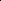 Надання консультацій міським методичним кабінетом10. ЗАСІДАННЯ ДОРАДЧИХ ОРГАНІВ УПРАВЛІННЯ ОСВІТИ10.1 СКЛАД КОЛЕГІЇ УПРАВЛІННЯ ОСВІТИСоледарської  міської ради10.2 ПОРЯДОК ДЕННИЙ ЗАСIДАНЬ КОЛЕГIЙ УПРАВЛІННЯ ОСВІТИСіченьПро затвердження планів роботи Управління освіти, міського методичного кабінету на 2019 рік.Замараєва Т.О, начальник Управління освіти                                                                                    Лозиняк А.Л., завідувач ММКПро реалізацію   Програми розвитку освіти на території Соледарської ОТГ  на 2017-2020 роки.Замараєва Т.О, начальник Управління освіти3. Результативність роботи закладів ЗЗСО за І семестрФоменко В.Ю, головний спеціаліст з питань загальної середньої освіти4.  Організація реєстрації на ЗНО 2019Лозиняк А.Л., завідувач ММКВересень1. Про стан управлінської діяльності керівників закладів освіти щодо організованого початку 2019-2020 н.р.                                                                           Замараєва Т.О, начальник                                                                Управління освіти                                                                                         Лозиняк А.Л., завідувач ММКАналіз формування мережі на початку 2019-2020 н.р.Черняєва Н.П, головний спеціаліст з питань дошкільної освітиФоменко В.Ю, головний спеціаліст з питань загальної середньої освітиПро підсумки оздоровлення та відпочинку дітей влітку 2019 року.Черняєва Н.П, головний спеціаліст з питань дошкільної освітиФоменко В.Ю, головний спеціаліст з питань загальної середньої освітиПро хід підготовки матеріально-технічної бази закладів освіти до нового навчального року та роботи в осінньо-зимовий період 2019-2020 н.р.                                                                                      Данілова Т.О,                                                                                       головний бухгалтер 10.3. ПОРЯДОК ДЕННИЙ НАРАД КЕРІВНИКІВ ЗАКЛАДІВЗАГАЛЬНОЇ СЕРЕДНЬОЇ ТА ПОЗАШКІЛЬНОЇ ОСВІТИЛютий (на базі закладу освіти)Про результативність участі учнів закладів загальної середньої освіти у І, ІІ етапах Всеукраїнських учнівських олімпіад з базових дисциплін у 2018-2019 н.р.Лозиняк А.Л., завідувач ММК,Про вивчення стану навчання учнів за екстернатною та дистанційною формами навчання. Звіти керівників Соледарської ЗОШ №13, Парасковіївської ЗОШ.Фоменко В.Ю., головний спеціалістПро результати вивчення стану викладання трудового навчання/технологій  в закладах освіти Фоменко В.Ю., головний спеціалістЛозиняк А.Л., завідувач ММКПро результати перевірки організації та моніторингу вивчення стану та змісту освітнього процесу в 1-х класах відповідно до Концепції Нової української школи у 2018-2019 н.р Фоменко В.Ю., головний спеціалістЛозиняк А.Л., завідувач ММКРезультати комплексної перевірки роботи закладу позашкільної освіти                                                                                   Фоменко В.Ю., головний спеціалістКвітень (на базі закладу освіти)Організація відпочинку та оздоровлення дітей та учнівської молоді влітку 2019 року Фоменко В.Ю., головний спеціалістПро результати моніторингу організованого проведення випускної кампанії у закладах загальної середньої освіти.Фоменко В.Ю., головний спеціаліст3. Організація робіт щодо підготовки до весняно-літнього періоду.Піскун П.Б., інженер4. Закінчення опалювального сезону та підготовка до 2019-2020 н.р.Піскун П.Б., інженерЧервеньПро підсумки роботи пришкільних таборів з денним перебуванням, майданчиків та мовних таборів під час оздоровчої кампанії.Фоменко В.Ю., головний спеціалістПро підсумки оперативного моніторингу роботи сайтів закладів освіти щодо створення відкритого інформаційного простору.спеціалісти УправлінняЗвіти керівників закладів освіти про стан підготовки до реалізації Концепції Нової української школи з 1 вересня 2019 року.Про підсумки перевірки класних журналів 9-х, 11-х класів – претендентів на медальФоменко В.Ю., головний спеціаліст5. Про результати контролю за проведенням ДПАФоменко В.Ю., головний спеціаліст6. Результативність роботи закладів ЗЗСО за рікФоменко В.Ю, головний спеціаліст СерпеньПро рівень управлінської діяльності керівників закладів освіти за підсумками моніторингу результатів роботи за 2018-2019 н.р.спеціалісти УправлінняММКПро підсумки моніторингу готовності закладів освіти до нового 2019-2020 навчального року.Піскун П.Б., інженерЖовтень (на базі закладу освіти)Про стан забезпечення умов для здобуття спеціальної та загальної середньої освіти (індивідуальне та інклюзивне навчання) на виконання Закону України «Про освіту».Фоменко В.Ю., головний спеціалістТрубачова К.М., директор ІРЦ,Про підсумки вивчення умов пожежної та техногенної безпеки підпорядкованих закладів освіти, безпечного перебування в них учасників освітнього процесу.     Фоменко В.Ю., головний спеціалістЗвіти керівників закладів освіти про створення внутрішньої системи якості освіти.Грудень (на базі закладу освіти)Аналіз управлінських рішень керівників закладів щодо вирішення кадрових питань, стан ведення кадрової документації.Донченко Н.М., методист ММКАналіз роботи закладів освіти з охорони праці та безпеки життєдіяльності за підсумками 2019 року.Фоменко В.Ю.., головний спеціалістПро підсумки оперативного контролю за І семестр 2019-2020 н.р.Фоменко В.Ю.., головний спеціаліст4. Про результативність участі учнів закладів загальної середньої освіти у шкільному та міському  етапах Всеукраїнських учнівських олімпіад з базових дисциплін у 2019-2020 н.р.Лозиняк А.Л., завідувач ММК,10.4. ПОРЯДОК ДЕННИЙ НАРАДЗАВІДУВАЧІВ ЗАКЛАДІВ ДОШКІЛЬНОЇ ОСВІТИ ЛютийСтан реалізації пріоритетних напрямків дошкільної освіти за результатами річного та статистичного звітівЧерняєва Н.П,головний спеціаліст з питаньдошкільної освітиДотримання норм чинного законодавства щодо прийому дітей в заклади дошкільної освіти  ( за результатами оперативного контролю)Черняєва Н.П,головний спеціаліст з питаньдошкільної освітиПро результати виїзного дня у ЗДО№ 5Черняєва Н.П,головний спеціаліст з питань                                                                                                                   дошкільної освітиДотримання основних санітарно-гігієнічних вимог та стану здоров’я дітей в дошкільних навчальних закладахДмитренко К.В.,лікар Бахмутськоїрайонної філії державної установи«Донецький обласнийлабораторнийцентр МОЗ УкраїниПро підсумки міського конкурсу міського шашкового турніру  для вихованців    закладів  дошкільної освіти  Лозиняк А.Л, завідувач ММКЗвіти керівників ДНЗ щодо виконання санітарно-гігієнічних вимог в ЗДО та профілактики захворювань дітей (за матеріалами приписів та довідки Держсанепідемслужби).завідувачі ЗДОКвітень  Стан роботи  ЗДО щодо дотримання нормативних вимог при організації харчування дошкільників                                                                                                              Черняєва Н.П.,головний спеціаліст зпитань дошкільної освітиПро результати виїзного дня у ЗДО№ 6Черняєва Н.П,головний спеціаліст з питань                                                                                                                   дошкільної освітиПорядок проведення комплексної оцінки з метою визначення особливих освітніх потреб дитини                                                                                                                   Трубачова К.М,Директор КЗ «ІРЦСоледарської міської ради Донецької області»Про підсумки міського фестивалю дитячої творчості «Сузірря Соледару»Лозиняк А.Л, завідувач ММКЗвіт керівника ЗДО №8 «Червона квіточка» щодо реалізації моделі Школи сприяння здоров’ю Астраханцева О.М,завідувач ЗДО № 8 «Червона квіточка»ЧервеньАналіз створення безпечних умов для життєдіяльності учасників освітнього процесу напередодні літнього періоду (за результатами тематичної перевірки)Черняєва Н.П,головний спеціаліст з питаньдошкільної освітиДотримання санітарно-гігієнічних вимог щодо роботи дошкільних установ в літній періодДмитренко К.В.,лікар Бахмутськоїрайонної філії державної установи«Донецький обласнийлабораторний центр МОЗУкраїни»  Обмін досвідом щодо організації фізкультурно-оздоровчої роботи в дошкільному навчальному закладі під час літньої оздоровчої кампаніїСуворова І.В,  завідувач ЗДО №2Яковенко І.В, директор Федорівського НВКСерпеньРезультати проведення літньої оздоровчої кампанії (за результатами вибіркового контролю)Черняєва Н.П,головний спеціаліст з питаньдошкільної освітиОрганізація методичної роботи в закладах дошкільної освіти у 2019-2020 навчальному роціЛозиняк А.Л, завідувач ММКСтворення інформаційного простору засобами діяльності веб-сайту дошкільного навчального закладу (обмін досвідом)Алексєєнко О.В,завідувач ЗДО № 10Звіт керівників навчальних закладів по виконанню річного плану роботи закладів за 2018-2019 навчальний рікЛевіна Н.В, завідувач ЗДО № 6Пукач Т.М, директор Роздолівського НВКЖовтеньАналіз створення умов в ЗДО для надання якісних освітніх послуг у 2019-220 навчальному роціЧерняєва Н.П,головний спеціаліст з питань дошкільної освіти   Стан організації харчування дітей та дотримання санітарно-гігієнічного режиму в ЗДОЧерняєва Н.П,головний спеціаліст з питань дошкільної освітиУзагальнені дані щодо педагогів ЗДО, які будуть атестуватися у 2020 роціЛозиняк А.Л, завідувач ММК4.   Обмін досвідом керівників щодо ведення номенклатури справ  у закладі дошкільної освітиМельник В.В, завідувач ЗДО № 9 «Орлятко»Обмін досвідом керівників ЗДО № 1, 7 щодо проведення фізкультурно-оздоровчої  роботи з дітьми дошкільного вікуПасічна Н.В, завідувач ЗДО № 1;Профатілова В.К, завідувач ЗДО № 7ГруденьАналіз стану управлінської діяльності щодо нормативності ведення керівником ЗДО ділової документаціїЧерняєва Н.П,головний спеціаліст з питань дошкільної освітиПідсумки проведення громадського огляду умов утримання, навчання, оздоровлення, соціального захисту, працевлаштування дітей-сиріт та дітей, позбавлених батьківського піклування Черняєва Н.П,головний спеціаліст з питань дошкільної освіти 3.   Вимоги щодо ведення трудових книжок, особових справ та кадрової документації   в закладах дошкільної освітиДонченко Н.М, методист ММК10.5. ПОРЯДОК ДЕННИЙ НАРАД ЗАСТУПНИКІВ ДИРЕКТОРІВ ШКІЛ З НАВЧАЛЬНО-ВИХОВНОЇ та ВИХОВНОЇ РОБОТИБерезень1. Про підсумки проведення І (зонального, міського) та участь у ІІ (обласному) етапах Всеукраїнського конкурсу «Учитель року – 2019»Лозиняк А.Л., завідувач ММК2.Про	підсумки	курсової	перепідготовки	у	2018	році	та	організацію	курсової перепідготовки у 2019 році.Лозиняк А.Л., завідувач ММК3. Про результати моніторингу стану викладання предмету «Інформатика» освітньої галузі «Технології» у 2-4 класах відповідно до вимог нового Державного стандартуФоменко В.Ю., головний спеціалістЛозиняк А.Л., завідувач ММК4. Про стан створення бази даних на випускниківФоменко В.Ю., головний спеціаліст5.  Про підготовку до організованого завершення 2018 -2019 навчального року, до проведення державної підсумкової атестації та зовнішнього незалежного оцінювання випускників 2019 року (згідно наказу Управління освіти).Фоменко В.Ю., головний спеціа6. Про підсумки проведення місячника громадянського виховання та місячника фізичного виховання і здорового способу життя, звіти заступників з ВРТравень1. Про формування попередньої мережі на 2019-2020 н.р. та хід набору до 1-х, 10-х класів (звіти заступників з НВР).Фоменко В.Ю.,головний спеціаліст2. Про результати моніторингу стану викладання предмету «Українська мова» у 2-4 класах відповідно до вимог нового Державного стандартуФоменко В.Ю., головний спеціалістЛозиняк А.Л., завідувач ММК3. Про результативність роботи з обдарованими учнями, підсумки їх участі у Всеукраїнських предметних олімпіадах, конкурсах, турнірах, змаганнях. Лозиняк А.Л., завідувач ММК4. Рекомендації по організації роботи в 2 класах в умовах впровадження Нової української школиЛозиняк А.Л., методист ММК5.Про моніторинг стану оцінювання досягнень претендентів на нагородження Золотими та Срібними медалями. Фоменко В.Ю., головний спеціаліст6.Організаційна робота щодо комплектування та розподілу підручників у навчальнихзакладах міста та підготовка шкільних бібліотечних фондів до нового навчального року. Потреба підручників для 1, 2 класів Нової української школиФоменко В.Ю., головний спеціаліст7.   Про нормативно-правове забезпечення оздоровлення та відпочинку дітей у закладах, що будуть створені на базі закладів освіти влітку 2019 року.                                                                                  Фоменко В.Ю., головний спеціаліст8. Про підсумки проведення місячника морально-правового виховання та місячника екологічного виховання звіти заступників з ВРСерпень 1.Про проведення моніторингу якості науково-методичної роботи з педагогічними працівниками в закладах освіти у 2018-2019 н.р. Методичні рекомендації щодо складання робочих навчальних планів та планів роботи в закладах освіти на 2019-2020 н.р.Лозиняк А.Л., завідувач ММКФоменко В.Ю., головний спеціаліст2. Про підсумки виховної роботи в 2018-2019 навчальному році та участі учнів закладів загальної середньої освіти громади, гуртківців у конкурсах, фестивалях, виховних та спортивних заходах .Лозиняк А.Л., завідувач ММКФоменко В.Ю., головний спеціаліст3. Вивчення дотримання вимог оформлення документації заступниками директорів з НВР та ВР (планування, оформлення наказів, ведення книг ВШК, оформлення результатів проведення місячників, матеріали ради профілактики, протоколи та матеріали нарад). Визначення пріоритетних напрямків виховної роботи на новий навчальний рік Фоменко В.Ю., головний спеціаліст4. Особливості підготовки статистичної звітності на початок навчального року.Фоменко В.Ю., головний спеціалістЛистопад1. Методичні рекомендації щодо оформлення матеріалів для отримання дублікатівпро освіту.Фоменко В.Ю., головний спеціаліст2. Про стан забезпечення підручниками та програмами на 2019-2020 навчальний рік.Фоменко В.Ю., головний спеціаліст3. Аналіз матеріалів проведення оперативно-профілактичних заходів «Увага! Діти – на дорозі!» та місячника всеобучу в закладах освітиФоменко В.Ю., головний спеціаліст4.Про підсумки участі учнів 11-х класів у зовнішньому незалежному оцінюванні.Підготовка до ЗНО- 2020.Лозиняк А.Л., завідувач ММК,5.   Результати організації гурткової роботи у закладах загальної середньої освіти                                                                                         Фоменко В.Ю., головний спеціаліст7. Про результати моніторингу вивчення стану організації та змісту навчально-виховного процесу в 1, 2-х класах відповідно до Концепції Нової української школи у 2019-2020 н.р.                            	                                                   Фоменко В.Ю., головний спеціалістЛозиняк А.Л., завідувач ММК8. Про результати моніторингу стану викладання предмету «Зарубіжна література» у 5-11 класах відповідно до вимог нового Державного стандартуФоменко В.Ю., головний спеціалістЛозиняк А.Л., завідувач ММКГруденьПро моніторинг викладання предмету «Правознавство» в 9 класах закладів загальної середньої освіти в умовах реалізації завдань Державного стандарту.Фоменко В.Ю., головний спеціалістЛозиняк А.Л., завідувач ММКАналіз  розділу «Здійснення внутрішнього контролю» річного плану роботи закладів ЗСОФоменко В.Ю., головний спеціалістЛозиняк А.Л., завідувач ММК4.   Про підсумки виховної роботи в І семестрі 2019-2020 навчального року. Звіти заступників керівників з ВР5. Підсумки проведення громадського огляду умов утримання, навчання, оздоровлення, соціального захисту, працевлаштування дітей-сиріт та дітей, позбавлених батьківського піклування Фоменко В.Ю., головний спеціаліст6.Звітність про результати навчально-виховного процесу за І семестр 2019-2020 н.р. (результативність, виконання програм). Основні питання оформлення звітів, наказівФоменко В.Ю., головний спеціаліст10.6. ПОРЯДОК ДЕННИЙ ІНФОРМАЦІЙНО-МЕТОДИЧНИХ НАРАД ШКІЛЬНИХ БІБЛІОТЕКАРІВСічень  (Фоменко В.Ю., головний спеціаліст)1.  Календар знаменних і пам’ятних дат на 2019 рік.2. Впровадження інформаційних форм роботи, як засіб розвитку творчої особистості читачів.3. Комплектування, облік навчальної літератури та проведення аналізу придатності її використання на 2019-2020 навчальний рік.4. Аналіз роботи шкільних бібліотекарів за І семестр 2018-2019 навчального року.5. Про підсумки проведення Всеукраїнського місячника шкільних бібліотек.Вересень 1.Основні завдання та напрямки роботи шкільних бібліотек у 2019-2020 навчальному році.2.Обговорення плану роботи ММО шкільних бібліотекарів на 2019-2020 навчальний рік.3. Забезпечення закладів освіти навчальною літературою на 2019-2020 н.р. відповідно до нових контингентів.4. Перерозподіл підручників між закладами освіти.11.ПІДГОТОВКА СТАТИСТИЧНОЇ ЗВІТНОСТІ12.КОНТРОЛЬНО-АНАЛІТИЧНА ДІЯЛЬНІСТЬ13. МЕТОДИЧНА РОБОТА13.1.КОНФЕРЕНЦІЇСЕМІНАРИКерівники закладів загальної середньої та позашкільної освітиЗавідувачі дошкільних закладів освіти13.2. КОНКУРСИ ПЕДАГОГІЧНОЇ МАЙСТЕРНОСТІНАУКОВО – МЕТОДИЧНИЙ СУПРОВІД ВИХОВНОЇ РОБОТИ                                 14. ТЕМАТИЧНІ ТИЖНІ, МІСЯЧНИКИ, ОГЛЯДИ1.Вступ. Підсумки діяльності за 2018 рік…………..…………………..32.Пріоритетні аспекти діяльності на 2019 рік…...……………………..143.Контроль за виконанням чинного законодавства …………………...164.Програми, які знаходяться на контролі Управління освіти Соледарської міської ради  у 2019 році………………………………215. Питання для розгляду на сесіях Соледарської міської ради ………..226.Питання для розгляду на засіданнях виконкому……………………237.Проекти розпоряджень міського голови……………………………..248.Регламент діяльності Управління освіти …………………………….259.Графік особистого прийому громадян ……………………………….26        Надання консультацій методистами ММК……………………...2710.Засідання дорадчих органів Управління освіти:10.1. Склад колегії Управління освіти………………………………..2810.2. Порядок денний колегій Управління освіти …………………..2910.3. Порядок денний нарад керівників закладів загальної середньої та позашкільної освіти …………………………………….3010.4. Порядок денний нарад завідувачів закладів дошкільної освіти3310.5. Порядок денний нарад заступників директорів шкіл з навчально-виховної та виховної роботи……………………………...3710.6. Порядок денний нарад шкільних бібліотекарів ……………….4111.Підготовка статистичної звітності……………………………………4212.Контрольно-аналітична діяльність……………………………………4413.Методична робота з педагогічними кадрами:13.1. Конференції, семінари…………………………………………...4813.2. Конкурси педагогічної майстерності…………………………...4913.3. Науково-методичний супровід виховної роботи………………4914.Тематичні тижні, місячники, огляди………………………………….54№КимТермінКому надаєтьсяз/пНазва програмизатвердженавиконанняВиконавецьзвітність1.Програма економічного і соціального розвитку Соледарської міської об’єднаної територіальної громади на 2018 та основні напрямки розвитку на 2019 і 2020 рокиРішення Соледарськоїміської радивід 20.12.2017№7/19-428Щороку у листопаді місяціФоменко В.Ю.Відділ економічного розвитку, торгівлі та інвестицій Соледарської міської ради2.Програма розвиткуосвіти на території Соледарської міської об’єднаної територіальної громади  на 2017 – 2020рокиРішенняСоледарськоїміської радивід 20.12.2017№7/19-425Щороку утравнімісяціЗамараєва Т.О.Донченко Н.М.,Лозиняк А.Л.,Фоменко В.Ю., Черняєва Н.П.Соледарська міськаПрограма розвиткуосвіти на території Соледарської міської об’єднаної територіальної громади  на 2017 – 2020рокиРішенняСоледарськоїміської радивід 20.12.2017№7/19-425Щороку утравнімісяціЗамараєва Т.О.Донченко Н.М.,Лозиняк А.Л.,Фоменко В.Ю., Черняєва Н.П.радаПрограма розвиткуосвіти на території Соледарської міської об’єднаної територіальної громади  на 2017 – 2020рокиРішенняСоледарськоїміської радивід 20.12.2017№7/19-425Щороку утравнімісяціЗамараєва Т.О.Донченко Н.М.,Лозиняк А.Л.,Фоменко В.Ю., Черняєва Н.П.Програма розвиткуосвіти на території Соледарської міської об’єднаної територіальної громади  на 2017 – 2020рокиРішенняСоледарськоїміської радивід 20.12.2017№7/19-425Замараєва Т.О.Донченко Н.М.,Лозиняк А.Л.,Фоменко В.Ю., Черняєва Н.П.РішенняСоледарськоїміської радивід 20.12.2017№7/19-4253.Програма національно-патріотичного виховання дітей та молоді у Донецькій області  на 2016-2020 рокиРозпорядження голови обласної державної адміністрації від 12.07.2016р. №579Двічі на рік (до 10.07, до 10.01)Лозиняк А.Л.Фоменко В.Ю.Черняєва Н.П.Департамент освіти і науки Донецької облдержадміністрації1.Колегії Управління освітичетверта п'ятниця місяця(січень, вересень)/ Замараєва Т.О, Фоменко В.Ю, Черняєва Н.П /2.Наради керівників закладівчетверта п'ятниця місяцязагальної середньої та позашкільної(лютий, квітень, червень,освітисерпень, жовтень, грудень)/ Замараєва Т.О., Фоменко В.Ю., Лозиняк А.Л. /3.Наради завідувачів закладівдошкільної освіти(лютий, квітень, червень, серпень, жовтень, грудень)Наради завідувачів закладівдошкільної освіти/ Замараєва Т.О, Черняєва Н.П. /4.Наради заступників директорів з навчально-виховної та виховної роботитретя середа місяця березень, травень, серпень, листопад, грудень/ Фоменко В.Ю., Лозиняк А.Л./5.Інформаційно-методичні наради1 раз на семестр (третій четвер)шкільних бібліотекарів/ Фоменко В.Ю./6.Засідання атестаційної комісіїТретій  четвер місяцяУправління освіти Соледарської(жовтень-квітень)міської радиза планом/Замараєва Т.О, Лозиняк А.Л/7.Семінари керівників закладів1 раз на рікзагальної середньої та позашкільної/ Лозиняк А.Л, Фоменко В.Ю /освіти 8.Семінари завідувачів закладів1 раз на рікдошкільної освіти (тренінги, круглі/ Лозиняк А.Л, Черняєва Н.П. /столи) 9.Навчання керівних кадрів1 раз на квартал/ Фоменко В.Ю, Черняєва Н.П, Лозиняк А.Л, Донченко Н.М  /10.Школа молодого педагога1 раз на квартал/ Лозиняк А.Л./11Предметні міські методичні об’єднання різних категорій педагогічних працівників:учителів початкової школи та ГПД;учителів-предметників;вихователів груп раннього віку;вихователів садових груп;шкільних бібліотекарів;практичних психологів та класних керівників  (Січень, травень, серпень)/ Лозиняк А.Л./ПосадаПрізвище, ім'я, побатьковіДні та годиниприйомуНачальник Управління освітиЗамараєва Тетяна ОлександрівнаПонеділок 10.00-15.00Головний спеціаліст з питань загальної середньої освіти Фоменко Вікторія ЮріїївнВівторок13.00-16.00Головний спеціаліст з питань дошкільної освітиЧерняєва Наталя Петрівна Середа13.00-16.00Гловний бухгалтерДанилова Тетяна ОлександрівнаЧетвер  13.00-16.00Завідувач міського методичного кабінетуЛозиняк Аліна ЛеонідівнаП’ятниця 13.00-15.45Дні та часПІБнаданняНапрямокНапрямокНапрямокконсультаційЛозиняк Алінап’ятницяКерівники ЗЗСО, заступники директорів з навчально-Керівники ЗЗСО, заступники директорів з навчально-Керівники ЗЗСО, заступники директорів з навчально-Керівники ЗЗСО, заступники директорів з навчально-Керівники ЗЗСО, заступники директорів з навчально-Керівники ЗЗСО, заступники директорів з навчально-Керівники ЗЗСО, заступники директорів з навчально-Керівники ЗЗСО, заступники директорів з навчально-Керівники ЗЗСО, заступники директорів з навчально-Керівники ЗЗСО, заступники директорів з навчально-Керівники ЗЗСО, заступники директорів з навчально- Леонідівна10.00-15.45виховної та виховної роботи, курсова перепідготовка педагогів ЗЗСО, ЗПО, ЗДО, атестація педпрацівників, міські методичні об’єднання, предметні олімпіади, учнівські конкурси, турніривиховної та виховної роботи, курсова перепідготовка педагогів ЗЗСО, ЗПО, ЗДО, атестація педпрацівників, міські методичні об’єднання, предметні олімпіади, учнівські конкурси, турніривиховної та виховної роботи, курсова перепідготовка педагогів ЗЗСО, ЗПО, ЗДО, атестація педпрацівників, міські методичні об’єднання, предметні олімпіади, учнівські конкурси, турніривиховної та виховної роботи, курсова перепідготовка педагогів ЗЗСО, ЗПО, ЗДО, атестація педпрацівників, міські методичні об’єднання, предметні олімпіади, учнівські конкурси, турніривиховної та виховної роботи, курсова перепідготовка педагогів ЗЗСО, ЗПО, ЗДО, атестація педпрацівників, міські методичні об’єднання, предметні олімпіади, учнівські конкурси, турніривиховної та виховної роботи, курсова перепідготовка педагогів ЗЗСО, ЗПО, ЗДО, атестація педпрацівників, міські методичні об’єднання, предметні олімпіади, учнівські конкурси, турніривиховної та виховної роботи, курсова перепідготовка педагогів ЗЗСО, ЗПО, ЗДО, атестація педпрацівників, міські методичні об’єднання, предметні олімпіади, учнівські конкурси, турніривиховної та виховної роботи, курсова перепідготовка педагогів ЗЗСО, ЗПО, ЗДО, атестація педпрацівників, міські методичні об’єднання, предметні олімпіади, учнівські конкурси, турніривиховної та виховної роботи, курсова перепідготовка педагогів ЗЗСО, ЗПО, ЗДО, атестація педпрацівників, міські методичні об’єднання, предметні олімпіади, учнівські конкурси, турніривиховної та виховної роботи, курсова перепідготовка педагогів ЗЗСО, ЗПО, ЗДО, атестація педпрацівників, міські методичні об’єднання, предметні олімпіади, учнівські конкурси, турніривиховної та виховної роботи, курсова перепідготовка педагогів ЗЗСО, ЗПО, ЗДО, атестація педпрацівників, міські методичні об’єднання, предметні олімпіади, учнівські конкурси, турніри10.00-15.45Донченко Надія Миколаївначетвер10.00-17.00Організаційно-методичний  супровід  закладів  освіти  з  кадрових питань та оформлення   відповідних документів;   ведення   звітно-облікової  документації, облік і зберігання трудових книжок та особових справпрацівників Управління освіти.Організаційно-методичний  супровід  закладів  освіти  з  кадрових питань та оформлення   відповідних документів;   ведення   звітно-облікової  документації, облік і зберігання трудових книжок та особових справпрацівників Управління освіти.Організаційно-методичний  супровід  закладів  освіти  з  кадрових питань та оформлення   відповідних документів;   ведення   звітно-облікової  документації, облік і зберігання трудових книжок та особових справпрацівників Управління освіти.Організаційно-методичний  супровід  закладів  освіти  з  кадрових питань та оформлення   відповідних документів;   ведення   звітно-облікової  документації, облік і зберігання трудових книжок та особових справпрацівників Управління освіти.Організаційно-методичний  супровід  закладів  освіти  з  кадрових питань та оформлення   відповідних документів;   ведення   звітно-облікової  документації, облік і зберігання трудових книжок та особових справпрацівників Управління освіти.Організаційно-методичний  супровід  закладів  освіти  з  кадрових питань та оформлення   відповідних документів;   ведення   звітно-облікової  документації, облік і зберігання трудових книжок та особових справпрацівників Управління освіти.Організаційно-методичний  супровід  закладів  освіти  з  кадрових питань та оформлення   відповідних документів;   ведення   звітно-облікової  документації, облік і зберігання трудових книжок та особових справпрацівників Управління освіти.Організаційно-методичний  супровід  закладів  освіти  з  кадрових питань та оформлення   відповідних документів;   ведення   звітно-облікової  документації, облік і зберігання трудових книжок та особових справпрацівників Управління освіти.Організаційно-методичний  супровід  закладів  освіти  з  кадрових питань та оформлення   відповідних документів;   ведення   звітно-облікової  документації, облік і зберігання трудових книжок та особових справпрацівників Управління освіти.Організаційно-методичний  супровід  закладів  освіти  з  кадрових питань та оформлення   відповідних документів;   ведення   звітно-облікової  документації, облік і зберігання трудових книжок та особових справпрацівників Управління освіти.Організаційно-методичний  супровід  закладів  освіти  з  кадрових питань та оформлення   відповідних документів;   ведення   звітно-облікової  документації, облік і зберігання трудових книжок та особових справпрацівників Управління освіти.1.Замараєва Т.О.голова колегії,начальник Управління освіти2.Фоменко В.Юзаступник голови,головний спеціаліст з питань загальної середньої освіти Управління освіти3.Донченко Н.Мсекретар колегії,методист міського методичного кабінетуЧЛЕНИ КОЛЕГІЇ:4.Рагоза О.О.заступник міського голови5.Ковальова Н.Вголова міської організації профспілкипрацівників освіти та науки7.Дергачова І.Аголова постійної комісії Соледарської  міської ради з питань молодіжної політики, освіти, культури і спорту 8.Волошинов В.В.директор Берестівської ЗОШ9.Лотохов С.В.директор Соледарської ЗОШ № 1310.Суворова І.В.завідувач ДНЗ № 2 11.Лозиняк А.Лзавідувач міського методичного кабінету12.Черняєва Н.П.головний спеціаліст з питань дошкільної освіти13. Трубачова К.Мдиректор  комунального закладу “Інклюзивно-ресурсний центр Соледарської міської ради Донецької області”ДатаздачіНайменуванняВідповідальнийСіченьЗвіт про травматизм на виробництві у 2018році (форма №7-ТНВ)Фоменко В.Ю.СіченьЗвіт про організацію екстернатної та дистанційної форм навчання станом на 1 число звітного місяця (щомісяця за запитом)Фоменко В.Ю.СіченьІнформація про виконання норм харчування у ЗДО за 2018р.Черняєва Н.П.СіченьРічний   звіт   з   фінансово-господарської  діяльності Управління освітиДанилова Т.О.СіченьЗвіт   про   нещасні   випадки   під   часнавчального процессу, нещасні випадки у побуті за 2018р.Фоменко В.Ю, Черняєва Н.П.СіченьЗвіт про роботу ЗПО (форма №1-ПЗ) – до20.01(за запитом)Фоменко В.ЮСіченьЗвіт за напрямками безпеки життєдіяльності та цивільного захисту (форми 6/ОП/НВСН, 6/ОП/НВ, 6/ОП/7-ТНВ)Фоменко В.Ю.ЛютийІнформація про зайнятість і працевлаштування громадян, що мають  додаткові гарантії у сприянні працевлаштуванню за 2018 рік- до 01.02.Донченко Н.М.ЛютийЗвіт про діяльність ЗДО за 2018р. (ф.85-к)Черняєва Н.ПЛютийПро   організацію   харчування   учнів   (за запитом).Фоменко В.Ю.ТравеньЗвіт про проходження атестації  педпрацівників у 2018-2019 н.р.Лозиняк А.ЛТравеньПро відрахування учнів у 2018-2019 н.р. (зазапитом)Фоменко В.Ю.Червень- СерпеньОперативна інформація  щодо  підготовкизакладів освіти до нового навчального рокуЗамараєва Т.О,Фоменко В.Ю, Черняєва Н.П.СерпеньЗвіт про мережу закладів дошкільної освітиЧерняєва Н.П.ВересеньЗведений  звіт  денних  закладів  загальної  середньої освіти (ф.76-РВК, ЗНЗ-1)Фоменко В.Ю.ВересеньВідомості  про  матеріальну  базу  деннихзакладів загальної середньої освіти (ф.Д 4)Фоменко В.Ю.ВересеньВідомості   про   профільне   навчання   іпоглиблене вивчення предметів (ф. Д-5)Фоменко В.Ю.ВересеньВідомості про групування денних  закладів загальної середньої освіти за кількістю класів і учнів (форма Д-6) Фоменко В.Ю.ВересеньВідомості про мови навчання (ф. Д-7- 8)Фоменко В.Ю.ВересеньЗвіт про формування україномовної мережі(за запитом)Фоменко В.Ю.ВересеньПро організацію індивідуального    навчання  учнів  в  2018-2019 навчальному році (за запитом)Фоменко В.Ю.Звіт про оздоровлення дітей влітку 2019 р.Фоменко В.Ю.Відомості про неповнолітніх дітей пільговихкатегорій, про багатодітні, малозабезпеченіта неблагополучні сім’ї на 01.09.2018р. (зазапитом)Фоменко В.Ю, Черняєва Н.ПВідомості про працевлаштування дітейпільгових категорій – випускників 2019 р.Фоменко В.Ю.Звіт про працевлаштування випускників 9-х, 11-х класів 2019 р.Фоменко В.Ю.Про організацію харчування учнівФоменко В.Ю.Звіт   про   вдосконалення   контролю   заохопленням  навчанням  дітей  та  підлітківшкільного вікуФоменко В.Ю.Дані  про  використання  годин  варіативноїчастини навчальних планів в 2019-2020 н.р.Фоменко В.Ю. Інформація  про  закриті  заклади  освіти  (зазапитом)Фоменко В.Ю,Черняєва Н.ПЗвіт  щодо функціонування закладівдошкільної освіти у 2019 р.Черняєва Н.П.ЖовтеньЗвіт  про  чисельність  і  склад  педагогічнихпрацівників закладів  загальної середньоїосвіти (форма 83-РВК)Фоменко В.Ю.Звіт  про  використання  бланків  випускноїдокументації Фоменко В.Ю.Відомості про заклади спеціальної освіти (індивідуальне навчання ) (форма Д 9)Фоменко В.Ю.Звіт про кількість дітей і підлітків шкільноговіку (форма 77-РВК)Фоменко В.Ю.ЛистопадЗвіт за напрямками безпеки життєдіяльності та цивільного захисту (форми 3/1/СІЗЦЗ, 3/2/СІЗЦЗ, 4/3 ЗНПО)Фоменко В.Ю.ГруденьЗвіт про подальше навчання випускників 9класів 2019 року (форма 1-ЗСО)Фоменко В.Ю.Звіт про військовозобов’язаних (ф. №6-Б)Донченко Н.М.Про відрахування учнів у І семестрі 2019-2020 н.р. (за запитом)Фоменко В.Ю.Звіт   щодо функціонування закладівдошкільної освіти за 2019р.Черняєва Н.П.Звіт за напрямками безпеки життєдіяльності та цивільного захисту (форми 1/ГПЦЗ 2, 1/1/ПЦЗ, 1/ВПЦЗ, 6/ОП/ПБ, 6/ОП/ДТП)Фоменко В.Ю.ДатаКонтроль та інспектуванняВидОб’єктиУпрВідповідальнийсіченьДотримання норм чинного законодавства щодо прийому дітей в заклади дошкільної освітиОперативний контрольЗДОАкт, нарада керівниківЧерняєва Н.П. Вивчення роботи закладу позашкільної освіти Комплексна перевірка ЦДЮ Висновок, нарада керівників Фоменко В.Ю.Про підсумки І семестру 2018-2019 н.р.:-рух учнів;-виконання навчальних програм;-результативність НВПАналіз та узагальненняЗЗСОколегіяМережаНаказ Довідка Фоменко В.Ю.Алгоритм реєстрації випускників 11 класів для участі впробному та основному ЗНООперативний контрольЗЗСО та НВК І-ІІІ ступенівнарада керівників,нарада заступників керівниківЛозиняк А.Л.Лютий Вивчення роботи закладу освітиВиїзний деньЗДО№ 5Акт, нарада керівниківЧерняєва Н.П. Контроль за заповненнямбази даних випускників дляоформлення документів проосвіту Електрона база данних ЗЗСОБаза даних, замовленняФоменко В.Ю.Вивчення характеристикпедагогів, які атестуютьсяАналіз документівВсі заклади освітиІнформаціїЧлени атестаційної комісії ІІ рівняСтан викладання предмету «Інформатика» в 2-4 класахТематичний контрольЗЗСОДовідка, нарада заступників керівниківФоменко В.Ю., Лозиняк А.Л.БерезеньСтан  роботи з організації харчування дітей дошкільного  вікуТематична перевіркаЗДО № 1, 4, 9, 10, Роздолівський НВК, Федорівський НВКДовідка, нарада керівниківЧерняєва Н.П.Організаційні заходи щодо підготовки до організованого завершення навчального рокуАналіз документівВсі ЗЗСОНаказ,нарада заступників керівників Фоменко В.Ю.Підготовка атестаційних листівАналіз документівЗаклади освітиАтестаційни листи, засідання комісіїЧлени атестаційної комісії ІІ рівняЗабезпечення закладів освіти документацією до нового 2019-2020 н.р.Збір інформаціїВсі заклади освітиЗамовленняФоменко В.Ю.КвітеньВивчення роботи закладу освітиВиїзний деньЗДО № 6Акт, нарада керівниківЧерняєва Н.П.Стан викладання предмету «Українська мова» в 2-4 класах Тематичний контрольЗЗСОДовідка, нарада заступників керівниківФоменко В.Ю., Лозиняк А.Л.Підсумки атестації педагогічних працівниківАналіз документаціїВсі заклади освітиЗвіт, довідка, рішення атестаційної комісіїЗамараєва Т.О., члени атестаційної комісіїПро організацію оздоровлення та відпочинку дітей під час літніх канікул 2019 рокуАналіз документаціїВсі закладиІнформація, нарада керівниківФоменко В.Ю.Моніторинг стану оцінювання досягнень претендентів на нагородження Золотими та Срібними медалямиАналіз документаціїЗЗСО І-ІІІ ступенівДовідка, нарада заступників керівниківФоменко В.Ю.ТравеньСтворення безпечних умов для життєдіяльності учасників освітнього процесу напередодні літнього періодуТематична перевіркаВсі ЗДОДовідка, нарада керівниківЧерняєва Н.П.Контроль за участю в ЗНО. Організація підвозуВибірковий контрольЗЗСО І-ІІІ ступенівНаказФоменко В.Ю.,Лозиняк А.Л.Піскун П.Б.Перевірка класних журналів 9-х, 11-х класів – претендентів на нагородженняВибірковий контрольЗЗСОДовідка, нарада керівниківФоменко В.Ю.Організаційні заходи щодо підготовки до проведенняДПА:-річне оцінювання та допуск екстернів-графік ДПА-оформлення документації на ДПААналіз та узагальненняЗЗСОНаказиФоменко В.Ю.,Лозиняк А.Л.ЧервеньСтворення належних санітарно-гігієнічних умовутримання ДНЗ   у літнійперіодВибірковий контроль ЗДО Акти, нарада керівниківЧерняяєва Н.П.Контроль за проведенням ДПАВибірковий контрольЗЗСОДовідка,нарада керівниківФоменко В.Ю.,Лозиняк А.Л.Про підсумки 2018-2019 н.р.:-рух учнів;-виконання навчальних програм;-результативність НВПАналіз та узагальненняЗЗСОНарада керівниківМережаНаказ Довідка Фоменко В.Ю.Контроль за проведенням оздоровлення дітей у пришкільних таборах та майданчикахОперативний контрольЗЗСО, ЗПОАктиФоменко В.Ю.СерпеньРезультати літньої оздоровчої кампанії Вибірковий контроль ЗДО Акти, нарада керівниківЧерняяєва Н.П.Стан готовності до нового навчального рокуОперативний контрольЗЗСО, ЗПОАктикомісії з перевірки готовностіРобочі навчальні та річні плани роботи закладівАналіз документівЗЗСО, ЗПОІнформація, нарада керівниківФоменко В.Ю.,Лозиняк А.Л.Організація індивідуального навчанняАналіз документівЗЗСОНаказФоменко В.Ю.Аналіз мережі закладів освіти на 2019-2020 н.р.Аналіз контингенту, звітівВсі заклади освітиРішення виконкомуФоменко В.Ю., Черняєва Н.П.ВересеньАналіз створення умов в ЗДО для надання якісних освітніх послуг Тематична перевіркаВсі ЗДОДовідка, нарада керівниківЧерняєва Н.П.Реєстр учнів від 6 до 18 років та дітей, яким на 1 вересня виповнилося 5 роківАналіз контингентуЗЗСО, ЗДО, інформація від інших закладів та органівСтворення бази даних, звіт 77-РВКФоменко В.Ю.Контроль за статистичною звітністю на початок навчального рокуАналіз звітів закладів освітиЗЗСОЗвітиФоменко В.Ю.Про стан забезпечення підручниками та програмами на 2019-2020 н.р.Аналіз документів, звітівЗЗСОДовідка, нарада бібліотекарівФоменко В.Ю.ЖовтеньАналіз виконанняперспективного плануатестації педпрацівників та плану-графіку роботиатестаційних комісій І рівняОперативний контрольВсі заклади освіти АктиЧлени атестаційної комісії ІІ рівняяСтан організації харчуваннядітей та дотримання санітарно-гігієнічного режиму в ЗДОТематична перевіркаЗДО № 2, 3,7,8,11, Міньківський НВКДовідка, нарада керівниківЧерняєва Н.П.Контроль за статистичною звітністю на початок навчального рокуАналіз звітів закладів освітиЗЗСОЗвітиФоменко В.Ю.Організація та проведення заходів з пожежної безпекиОперативний контрольВсі закладиІнформація, нарада керівниківФоменко В.Ю., Черняєва Н.П., Піскун П.Б.Аналіз працевлаштування випускниківАналіз довідокЗЗСОІнформація, нарада заступників керівниківФоменко В.Ю.Контрольза організацією гурткової роботи в ЗЗСООперативний контрольЗЗСОАкти, довідка, нарада заступників керівниківФоменко В.Ю., Донченко Н.М.Стан викладання предмету «Зарубіжна література» в 5-11 класахТематичний контрольЗЗСОДовідка, нарада заступників керівниківФоменко В.Ю., Лозиняк А.Л.Вивчення стану організації та змісту навчально-виховного процесу в 1-х, в 2-х класах за концепцією Нової української школиТематичний контрольЗЗСО, НВКДовідка, нарада заступників керівниківФоменко В.Ю., Лозиняк А.Л.Аналіз виконання пеційної комісії і рівнярспективного плану атестації педагогічних працівників та плану-графіку роботи атестОперативний контрольВсі заклади освітиАкти, довідкиЛозиняк А.Л.ЛистопадСтан ведення особових справ, трудових книжок педагогів, що атестуються. Стан ведення документації   атестаційних комісій І рівняОперативний контрольВсі заклади освіти АктиЧлени атестаційної комісії ІІ рівняяПідсумки проведення громадського огляду умовутримання, навчання, оздоровлення, соціальногозахисту,працевлаштуваннядітей-сиріт та дітей, позбавлених батьківського  піклуванняАналіз документівВсі заклади освіти ДовідкаЧерняєва Н.П,Фоменко В.Ю.Контроль за статистичною звітністю на початок навчального рокуАналіз звітів закладів освітиЗЗСОЗвітиФоменко В.Ю.Стан організації цивільного захисту в закладах освітиАналіз інформації, документівВсі заклади освітиЗвітиФоменко В.Ю., Піскун П.Б.Стан викладання предмету «Правознавство» в 9 класахВибірковий контрольЗЗСОДовідка, нарада заступників керіваниківФоменко В.Ю., Лозиняк А.Л.ГруденьСтан управлінської	діяльності щодо		нормативності ведення	ділової документації у ДНЗТематична перевіркаЗДОДовідка, нарада керівниківЧерняєва Н.П.Рівень організації системи  внутрішкільного контролюВибірковий контрольЗЗСОДовідка, нарада заступників керівниківФоменко В.Ю.Підсумки надання матеріальної допомоги дітям-сиротам та ПБП у 2019 роціАналіз документівЗЗСОІнформаціяФоменко В.Ю.ДатаПитанняМісце проведенняВідповідальнийсерпеньПро підсумки діяльності закладів освіти Соледарської ОТГ у 2018-2019 навчальному році, задачі на 2019-2020 навчальний рікКЗ СЦКД та НТЛозиняк А.Л., завідувач ММК,ДатаМісцеВідповідальнийпроведенняЖовтеньІнноваційна діяльність адміністрації школи в умовах децентралізації та «Нової української школи»Інноваційна діяльність адміністрації школи в умовах децентралізації та «Нової української школи»ЗОШ №13Лозиняк А.Л., Фоменко В.Ю., Лотохов С.В., директор ЗОШ № 13ДатаПитанняМісцеВідповідальнийпроведенняБерезеньФізкульткрно-оздоровча робота в ЗДОФізкульткрно-оздоровча робота в ЗДОДНЗ №8Черняєва Н.П, Лозиняк А.Л., Астраханцева О.М, завідувач ДНЗ №8місяцьНазва конкурсуСічень-лютийОбласний фестиваль «Кожна зірка має свій час», присвячений 90-річчю від днянародження В.С. СтусаЧервень-серпеньVІІI Всеукраїнський конкурс на кращий веб-сайт навчального закладуЖовтень Конкурс	педмайстерності  для  педагогів  ЗДО	«Педагог-новатор»		ЛистопадІ (міський тур) Всеукраїнського конкурсу «Учитель року – 2019»№ п/пЗміст роботиФорма узагальненняТермінВідповідальний           Січень – Місячник громадянського виховання           Січень – Місячник громадянського виховання           Січень – Місячник громадянського виховання           Січень – Місячник громадянського виховання           Січень – Місячник громадянського вихованняІнтелектуальний заочний міжнароднийконкурс «50 слів»Звітгрудень-січеньЛозиняк А.Л.,завідувач ММКМіський	конкурс	історико- літературних композицій «Україна – єдина країна» до Дня СоборностіІнформація20.01Лозиняк А.Л.,завідувач ММКВсеукраїнські предметні олімпіади«Олімпус»Звіт23-27.01(зимова сесія)Лозиняк А.Л.,завідувач ММКДень пам'яті Героїв КрутІнформація27.01Лозиняк А.Л.,завідувач ММКУчасть учнів ЗНЗ у ІV (підсумковому)етапі ХІХ Міжнародного конкурсу з української мови імені Петра ЯцикаНаказ, звітСічень 2019Лозиняк А.Л.,завідувач ММКЛютий – Місячник фізичного виховання і здорового способу життяЛютий – Місячник фізичного виховання і здорового способу життяЛютий – Місячник фізичного виховання і здорового способу життяЛютий – Місячник фізичного виховання і здорового способу життяЛютий – Місячник фізичного виховання і здорового способу життяУчасть учнів ЗНЗ у ІІІ (обласному) етапі Всеукраїнських предметнихолімпіадНаказ, звітлютийЛозиняк А.Л.,завідувач ММКУчасть учнів ЗНЗ у ІV (фінальному) етапі ІХ Міжнародного мовно- літературного конкурсу учнівської та студентської молоді імені ТарасаШевченкаНаказ, звітлютийЛозиняк А.Л.,завідувач ММКУчасть учнів у ІІ (обласному) етапі Всеукраїнського конкурсу–захисту науково-дослідницьких робіт учнів-членів МАННаказ, звітлютийЛозиняк А.Л.,завідувач ММКОсобисто-командна першість міста з плавання серед учнів 8-9 класівІнформаціялютийОпришкова С.Г.Вшанування учасників бойових дій на території інших держав (29 річниця виводу військ з Афганістану)Інформація11.02Лозиняк А.Л.,завідувач ММКМіський шашковий турнір для дошкільнятНаказ,інформаціія02Алексєєнко О.В., завідувач ДНЗ№ 10Всеукраїнський інтерактивний учнівський конкурс юнихсуспільствознавців «Кришталева сова»Звіт11.02Лозиняк А.Л.,завідувач ММКВсеукраїнський конкурс з українознавства «Патріот»Звіт21.02Лозиняк А.Л.,завідувач ММКОбласний Інтернет-конкурс літературно-мистецької та педагогічноїмедіа творчості «Створи шедевр»Наказ, звітлютийЛозиняк А.Л.,завідувач ММКБерезень – Місячник морально-правового виховання виховання, двомісячник благоустроюБерезень – Місячник морально-правового виховання виховання, двомісячник благоустроюБерезень – Місячник морально-правового виховання виховання, двомісячник благоустроюБерезень – Місячник морально-правового виховання виховання, двомісячник благоустроюБерезень – Місячник морально-правового виховання виховання, двомісячник благоустроюЗаходи до масляної «Зустріч Масляної»ІнформаціяберезеньЛозиняк А.Л.,завідувач ММКМіські змагання серед учнів шкіл по токарній обробці деревини «Майстер – золоті руки»Інформаціяберезень- квітеньЛозиняк А.Л.,завідувач ММКМіжнародний	учнівський	конкурс юних істориків «Лелека»Звіт02.03Лозиняк А.Л.,завідувач ММКВсеукраїнська	українознавча	гра«Соняшник»Звіт03.03Лозиняк А.Л.,завідувач ММКМіський конкурс літературно-музичнихкомпозицій «Ми чуємо тебе, Кобзарю, крізь століття…»Наказ10.03Лозиняк А.Л.,завідувач ММКЗбір лідерів шкільного самоврядуванняІнформаціяберезеньЛозиняк А.Л.,завідувач ММККонкурс «Майстер слова»НаказберезеньЛозиняк А.Л.,завідувач ММКМіжнародний математичний конкурс«Кенгуру»Звіт16.03(ІІ етап)Лозиняк А.Л.,завідувач ММКВсеукраїнські	предметні	олімпіади«Олімпус»Звіт20-24.03(весняна сесія)Лозиняк А.Л.,завідувач ММКУчасть учнів у ІІІ (заключному) етапі Всеукраїнського конкурсу–захисту науково-дослідницьких робіт учнів-членів МАННаказ, звітберезеньЛозиняк А.Л.,завідувач ММККвітень – Місячники екологічного виховання , двомісячник благоустроюКвітень – Місячники екологічного виховання , двомісячник благоустроюКвітень – Місячники екологічного виховання , двомісячник благоустроюКвітень – Місячники екологічного виховання , двомісячник благоустроюКвітень – Місячники екологічного виховання , двомісячник благоустроюВсеукраїнський	фізичний	конкурс«Левеня»Звіт05.04Лозиняк А.Л.,       завідувач ММКТиждень для випускників початкової школи «Ми йдемо у 5 клас»Рекомендації, наказквітень 2019Лозиняк А.Л.,завідувач ММКВійськово-патріотична гра «Джура»ІнформаціяквітеньЛозиняк А.Л.,завідувач ММКМіські	акції	«Первоцвіти»,	«Марш парків»ІнформаціяквітеньЛозиняк А.Л.,завідувач ММК«Дерзайте, ви талановиті» - міський конкурс серед дітей-сиріт, дітейпозбавлених батьківського піклування.ЗвітквітеньЛозиняк А.Л.,завідувач ММКМіський етап Всеукраїнського фестивалю дитячої та юнацької творчості, присвяченого Дню Землі.ІнформаціяквітеньЛозиняк А.Л.,завідувач ММКМіжнародний	природничий інтерактивний конкурс «Колосок»Звіт28.04(ІІ етап)Лозиняк А.Л.,завідувач ММКТравень – Місячник родиного вихованняТравень – Місячник родиного вихованняТравень – Місячник родиного вихованняТравень – Місячник родиного вихованняТравень – Місячник родиного вихованняМіський фестиваль дитячої творчостіНаказ,інформаціяІІ тижденьЛозиняк А.Л.,завідувач ММКЗаходи до Дня Перемоги, зустріч з ветеранами Другої Світової війниРекомендаціїтравеньЛозиняк А.Л.,завідувач ММК«Найдорожче в світі слово» - свято до Дня МатеріРекомендаціїтравеньЛозиняк А.Л.,завідувач ММКСпортивне свято «Тато, мама, я – спортивна сім'я» до Дня МатеріІнформаціятравеньЛозиняк А.Л.,завідувач ММКСвятковий бал випускників 2018 рокуІнформаціятравеньЛозиняк А.Л.,завідувач ММКСвято останнього дзвоникаРекомендації30.05Лозиняк А.Л.,завідувач ММКЧервеньЧервеньЧервеньЧервеньЧервеньСвято до Міжнародного Дня захисту дітей «Дитинства чудова пора»Рекомендації Звіт01.06Лозиняк А.Л.,завідувач ММКСвяткові заходи до Дня КонституціїЗвітчервеньЛозиняк А.Л.,завідувач ММКВересень – Місячники Всеобучу, «Увага! Діти на дорозі», «Сприяння творчому розвитку особистості»Вересень – Місячники Всеобучу, «Увага! Діти на дорозі», «Сприяння творчому розвитку особистості»Вересень – Місячники Всеобучу, «Увага! Діти на дорозі», «Сприяння творчому розвитку особистості»Вересень – Місячники Всеобучу, «Увага! Діти на дорозі», «Сприяння творчому розвитку особистості»Вересень – Місячники Всеобучу, «Увага! Діти на дорозі», «Сприяння творчому розвитку особистості»День знаньРекомендації01.09Лозиняк А.Л.,завідувач ММКДень визволення від німецько-фашистських загарбниківРекомендаціївересеньЛозиняк А.Л.,завідувач ММКМіжнародний день мируРекомендації21.09.Лозиняк А.Л.,завідувач ММКДень дошкільникаРекомендаціївересеньЛозиняк А.Л.,завідувач ММКВсеукраїнський день бібліотекРекомендації28.09Лозиняк А.Л.,завідувач ММКДень працівників освітиРекомендації29.09Лозиняк А.Л.,завідувач ММКЖовтень – Місячник трудового  виховання, пожежної безпеки, безпеки газу в побутіЖовтень – Місячник трудового  виховання, пожежної безпеки, безпеки газу в побутіЖовтень – Місячник трудового  виховання, пожежної безпеки, безпеки газу в побутіЖовтень – Місячник трудового  виховання, пожежної безпеки, безпеки газу в побутіЖовтень – Місячник трудового  виховання, пожежної безпеки, безпеки газу в побутіЩорічний	Всеукраїнський	місячник шкільних бібліотекНаказ, звіт01.10-31.10Лозиняк А.Л.,завідувач ММКМіжнародні	дистанційні	олімпіади«Інфоурок»Звіт01-23.10Лозиняк А.Л.,завідувач ММКМіські	змагання	зі	спортивного орієнтування до Дня захисника УкраїниІнформація14.10Лозиняк А.Л.,завідувач ММКМіські змагання зі спортивного радіо орієнтування до Дня захисника УкраїниЗвіт14.10Лозиняк А.Л.,завідувач ММКУчасть учнів ЗНЗ у І (шкільному) етапі Всеукраїнських учнівських олімпіад збазових дисциплінНаказ, звітжовтеньЛозиняк А.Л.,завідувач ММКУчасть учнів ЗНЗ у І (шкільному) та ІІ (міському) етапі VІІ Міжнародного мовно-літературного	конкурсу учнівської та студентської молоді іменіТараса ШевченкаНаказ, звітжовтеньЛозиняк А.Л.,завідувач ММКЛистопад – Місячники правового виховання та здорового способу життяЛистопад – Місячники правового виховання та здорового способу життяЛистопад – Місячники правового виховання та здорового способу життяЛистопад – Місячники правового виховання та здорового способу життяЛистопад – Місячники правового виховання та здорового способу життяДень української писемності та мовиРекомендаціїлистопадЛозиняк А.Л.,завідувач ММК«Моя барвиста українська мова» -міський фестиваль дитячої творчості до Дня української писемності та мови.ЗвітлистопадЛозиняк А.Л.,завідувач ММКВсеукраїнські	предметні	олімпіади«Олімпус»Звітлистопад (осіння сесія)Лозиняк А.Л.,завідувач ММКЗаходи до дня Гідності та СвободиІнформація21.11Лозиняк А.Л.,завідувач ММКУчасть учнів ЗНЗ у І (шкільному) та ІІ (міському) етапі ХVІІ Міжнародного конкурсу з української мови іменіПетра ЯцикаНаказ, звітлистопадЛозиняк А.Л.,завідувач ММКУчасть учнів ЗНЗ у ІІ (міському) етапі Всеукраїнських	олімпіад	з	базовихдисциплінНаказ, звітлистопадЛозиняк А.Л.,завідувач ММКВсеукраїнський	природничий інтерактивний конкурс «Колосок»ЗвітлистопадЛозиняк А.Л.,завідувач ММКМіжнародний конкурс з інформатики та комп’ютерної вправності «Бобер»ЗвітлистопадЛозиняк А.Л.,завідувач ММКВсеукраїнський конкурс з англійської мови «Грінвіч»ЗвітлистопадЛозиняк А.Л.,      завідувач ММКГрудень – Місячник військово-патріотичного вихованняГрудень – Місячник військово-патріотичного вихованняГрудень – Місячник військово-патріотичного вихованняГрудень – Місячник військово-патріотичного вихованняГрудень – Місячник військово-патріотичного вихованняМіжнародний день інвалідаРекомендації01.12Лозиняк А.Л.,завідувач ММКУчасть учнів ЗНЗ у ІІ (міському) етапі Всеукраїнських	олімпіад	з	базовихдисциплінНаказ, звіт,заявкигруденьЛозиняк А.Л.,завідувач ММКУчасть учнів ЗНЗ у ІІІ (обласному)етапі ХVІІІ Міжнародного конкурсу з української мови імені Петра ЯцикаНаказ, звітгруденьЛозиняк А.Л.,завідувач ММКУчасть учнів ЗНЗ у ІІІ (обласному) етапі VІІІ Міжнародного мовно- літературного конкурсу учнівської тастудентської молоді імені Тараса ШевченкаНаказ, звітгруденьЛозиняк А.Л.,завідувач ММКУчасть учнів ЗНЗ у І (шкільному) та ІІ(міському) етапі ХVІІ Всеукраїнського конкурсу учнівської творчостіНаказ,звіт, заявкигруденьЛозиняк А.Л.,завідувач ММКМіжнародний математичний конкурс«Кенгуру»Звітгрудень(І етап)Лозиняк А.Л.,завідувач ММКМіжнародна	природознавча	гра«Гелантіус»ЗвітгруденьЛозиняк А.Л.,завідувач ММКПозапрограмний	конкурс«Мультитест»ЗвітгруденьЛозиняк А.Л.,завідувач ММК«Подарунки від Святого Миколая» - театралізоване свято.Звіт19.12Лозиняк А.Л.,завідувач ММК«Новорічна карусель» – новорічні заходиЗвітгрудень- січеньЛозиняк А.Л.,завідувач ММКМісячник громадянського вихованнясіченьФоменко В.Ю.Місячник фізичного виховання лютийФоменко В.Ю.Місячник здорового способу життялютийФоменко В.Ю.Місячник морально-правового вихованняберезеньФоменко В.Ю.Двомісячник благоустроюберезень-квітеньФоменко В.Ю.Місячник екологічного вихованняквітеньФоменко В.Ю.Місячник родинного вихованнятравеньФоменко В.Ю.Огляд готовності навчальних закладів до нового навчального рокусерпеньФоменко В.Ю.Місячник «Всеобуч»вересеньФоменко В.Ю.Місячник  «Увага! Діти - на дорозі»вересеньФоменко В.Ю.Місячник «Сприяння творчому розвитку особистості»вересеньФоменко В.Ю.Місячник  трудового вихованняжовтень Фоменко В.Ю.Місячник  пожежної безпекижовтень Фоменко В.Ю.Місячник  безпеки газу у побутіжовтень Фоменко В.Ю.Громадський огляд з охорони дитинстважовтень-листопадФоменко В.Ю.Місячник  правових знань  листопад Фоменко В.Ю.Місячник  здорового способу життялистопадФоменко В.Ю.Місячник військово-патріотичного вихованнягрудень Фоменко В.Ю.